ОглавлениеВведениеНастоящее социологическое исследование проведено в рамках реализации государственного контракта № 140106170041М от 07 июня 2017 года, заключенного между Администрацией Кемеровской области и Обществом с ограниченной ответственностью «Демиург». Состав работ определен Техническим заданием, являющимся Приложением № 1 к Государственному контракту № 140106170041М от 07 июня 2017 года, заключенного между Администрацией Кемеровской области и Обществом с ограниченной ответственностью «Демиург».Объект исследования – население Яшкинского муниципального района Кемеровской области от 18 лет и старше.Цель исследования – выявление общественного мнения населения Яшкинского муниципального района о деятельности органов местного самоуправления в отдельных сферах.Для достижения цели решению подлежали следующие задачи:1. Выяснение, насколько население Яшкинского муниципального района удовлетворено качеством оказываемой медицинской помощи.2. Выяснение, насколько население Яшкинского муниципального района удовлетворено качеством образовательных услуг.3. Выяснение, насколько население Яшкинского муниципального района удовлетворено качеством предоставляемых услуг в сфере культуры (качеством культурного обслуживания).4. Выявление причин неудовлетворенности населения Яшкинского муниципального района при получении медицинских, образовательных услуг, услуг в сфере культуры.5. Выяснение, насколько население Яшкинского муниципального района удовлетворено деятельностью органов местного самоуправления по благоустройству территорий. Выявление потребностей населения в благоустройстве территорий.6. Выяснение, насколько население Яшкинского муниципального района проинформировано о работе органов местного самоуправления. Определение источника информации. 7. Выяснение, когда в последний раз и по каким вопросам население Яшкинского муниципального района обращалось в органы местного самоуправления. Выявление проблем при обращении в органы местного самоуправления.Методологической основой выполнения услуг по проведению мониторинга стали современные методы познания, разработанные наукой и апробированные практикой. При проведении работы использованы, в частности, общенаучные методы системного анализа, моделирования, а также специальные методы – логический, структурно-функциональный. Основным методом исследования является социологический опрос. В рамках социологического исследования также использованы количественные методы исследования, корреляционный анализ.Данное социологическое исследование проводилось на территории Яшкинского муниципального района с 02 по 03 июля 2017 года. В том числе сбор первичной информации производился с 02 по 03 июля 2017 года.Отчет о результатах мониторинга подготовлен в соответствии с требованиями Межгосударственного стандарта ГОСТ 7.32-2001 «Система стандартов по информации, библиотечному и издательскому делу. Отчет о научно-исследовательской работе. Структура и правила оформления». Глава 1. Методологический разделЦель, задачи исследованияЦель исследования – выявление общественного мнения населения Яшкинского муниципального района о деятельности органов местного самоуправления в отдельных сферах.Для достижения цели решению подлежали следующие задачи:1. Выяснение, насколько население Яшкинского муниципального района удовлетворено качеством оказываемой медицинской помощи.2. Выяснение, насколько население Яшкинского муниципального района удовлетворено качеством образовательных услуг.3. Выяснение, насколько население Яшкинского муниципального района удовлетворено качеством предоставляемых услуг в сфере культуры (качеством культурного обслуживания).4. Выявление причин неудовлетворенности населения Яшкинского муниципального района при получении медицинских, образовательных услуг, услуг в сфере культуры.5. Выяснение, насколько население Яшкинского муниципального района удовлетворено деятельностью органов местного самоуправления по благоустройству территорий. Выявление потребностей населения в благоустройстве территорий.6. Выяснение, насколько население Яшкинского муниципального района проинформировано о работе органов местного самоуправления. Определение источника информации. 7. Выяснение, когда в последний раз и по каким вопросам население Яшкинского муниципального района обращалось в органы местного самоуправления. Выявление проблем при обращении в органы местного самоуправления.Объект и предмет исследованияОбъект исследования – население Яшкинского муниципального района Кемеровской области от 18 лет и старше, постоянно проживающее на территории следующих сельских и городских поселений:– поселок городского типа Яшкино, Яшкинское городское поселение, Яшкинского муниципального района;– поселок станции Литвиново, Литвиновское сельское поселение, Яшкинского муниципального района;– село Пача, Пачинское сельское поселение Яшкинского муниципального района; – поселок Шахтер, Шахтерское сельское поселение, Яшкинского муниципального района;– село Колмогорово, Колмогоровское сельское поселение, Яшкинского муниципального района.Предметом исследования выступали суждения респондентов о степени удовлетворенности населения Яшкинского муниципального района в отдельных сферах в 2017 году.Глава 2. Процедурный разделОписание и обоснование системы выбора единиц наблюденияДля определения и описания выборочной совокупности респондентов были использованы статистические данные Территориального органа Федеральной службы государственной статистики по Кемеровской области, характеризующие генеральную совокупность населения Кемеровской области Яшкинского муниципального района по состоянию на 01 января 2016 г. Для определения и описания генеральной совокупности были использованы статистические данные, опубликованные в следующем официальном статистическом издании: Статистический бюллетень Кемеровской области «Численность населения по полу и возрасту на 01.01.2016».Численность населения от 18 лет и старше Яшкинского муниципального района Кемеровской области по данным Территориального органа Федеральной службы государственной статистики по Кемеровской области составляет на указанную дату 21 806 человек.Численность выборочной совокупности респондентов насчитывала 100 единиц, в том числе:Таблица 2.1. Численность выборочной совокупности респондентов в разрезе сельских поселений Яшкинского муниципального районаПри такой величине выборки величина средней ошибки может достигать максимальной величины 2,9 %, если рассматривать всю выборочную совокупность. При уменьшении выборки (например, при рассмотрении каждого населенного пункта в отдельности) средняя ошибка увеличивается. Допустимое отклонение (или предельная ошибка) определяется по формуле: Δ = t √ δ² / n, где Δ – предельная ошибка; t=2 – доверительная вероятность 95 %; δ – дисперсия, измеряющая разброс признака в генеральной совокупности (при предположении, что доля равна примерно 50 %, или 0,5); n – объём выборочной совокупности.На первой ступени для определения численности выборки и квот в разрезе территорий опроса и половозрастных групп объём выборочной совокупности численностью в 100 единиц распределяется в соответствии с половозрастной структурой и структурой размещения респондентов по территории опроса. На второй ступени промежуточным объектом исследования (маршрутом) определена точка опроса в границах муниципального образования. Определение точек опроса осуществляется с помощью процедуры собственно-случайной выборки территорий исследования. Для каждого маршрута рассчитывается квотное задание пропорционально половозрастной структуре выборочной совокупности респондентов. Данный подход в формировании выборки обеспечивает строгую рандомизацию (создание условий равновероятностного отбора) при включении в неё элементов, распылённых по значительной территории исследования и отличающихся друг от друга различными социально-демографическими характеристиками. Как следствие, подход позволяет осуществить отбор статистически значимых групп по таким социально-демографическим характеристикам, как материальное положение, образование, вид деятельности, квалификационный статус, сфера деятельности. На третьей ступени объектом исследования становится респондент. Отбор респондентов осуществляется методом случайной бесповторной выборки. В соответствии с полученным от организатора опроса заданием каждый интервьюер опрашивает на своей точке опроса определённое для него квотным заданием количество респондентов2.2. Описание метода и техники сбора первичных данныхДля сбора первичной информации был использован метод формализованного интервью (анкетного уличного опроса) – индивидуальное личное формализованное интервью с респондентом с использованием стандартизированного инструментария (анкеты), в котором система вопросов направлена на выявление количественно-качественных характеристик объекта и предмета исследования. Ответы на вопросы формализованного интервью фиксируются интервьюером по строго определённым правилам. Анализ результатов такого опроса сводится к регистрации сложившейся фиксированной ситуации, выявлению взаимозависимостей, её характеризующих, и подтверждению статистической значимости определённых показателей. Метод относится к разряду «количественных» методик сбора первичных данных. При проведении сбора первичной информации интервьюеры будут следовать определённым правилам ведения формализованного опроса. Обязательными требованиями являются:– соответствие респондентов критериям отбора респондентов (опросному (квотному) заданию, методике движения по маршруту и отбора респондента из числа случайных граждан для опроса);– соответствие процедуры опроса (ведения интервью и заполнения бланка анкеты) требованиям инструкции;– исполнение норм Федерального закона РФ № 152-ФЗ от 27 июля 2006 г. «О персональных данных».Социально-демографические характеристики выборочной совокупности респондентов представлены в табл. 2.2–2.5.Таблица 2.2. Половозрастные характеристики респондентов, % к общему числу опрошенныхТаблица 2.3. Распределение выборочной совокупности респондентов в соответствии с уровнем полученного образования, % к общему числу опрошенныхТаблица 2.4. Распределение выборочной совокупности респондентов в соответствии с видом деятельности (родом занятий), % к общему числу опрошенныхТаблица 2.5. Распределение выборочной совокупности респондентов в соответствии с уровнем декларируемого дохода на одного члена их семей в месяц, % к общему числу опрошенных2.3. Основные методы анализа данныхИз общенаучных методов применялись: логический анализ, который используется для представления логически связанных причинных взаимоотношений, исторический и сравнительный анализы.Для определения представленных данных о демографической структуре населения Яшкинского муниципального района, расчёта численности выборочной совокупности – метод обобщающих показателей (который позволяет охарактеризовать половозрастную структуру и численность населения при помощи абсолютных и относительных величин) и методы интерполяции и экстраполяции, используемые органами Росстата для формирования выборок статистических обследований.Для анализа первичной информации (электронного массива данных по результатам анкетного опроса) – методы математической статистики на базе пакета Vortex.Глава 3. Оценка эффективности деятельности органов местного самоуправления Яшкинского муниципального района по направлениям деятельностиОценка респондентами удовлетворенности качеством оказываемой медицинской помощи Рис. 3.1. Оценка респондентами удовлетворенности качеством оказываемой медицинской помощи, в %В Яшкинском муниципальном районе 58 % респондентов оказались удовлетворены качеством оказываемой медицинской помощи (23 % – полностью удовлетворены и 35 % – скорее удовлетворены, чем не удовлетворены). Среди жителей п. станции Литвиново самые большие доли тех, кто полностью удовлетворен качеством оказываемой медицинской помощи (41,7 %).Соответственно, не удовлетворенными остались еще 39 % опрошенных жителей, из них: 20 % совсем не удовлетворены и 19 % скорее не удовлетворены, чем удовлетворены. Наибольшее число респондентов, кто совсем не удовлетворен качеством оказываемой медицинской помощи, проживает в с. Колмогорово (37,5 %).Еще 3 % респондентов затруднились ответить, так как не посещают медицинские учреждения Яшкинского муниципального района, в связи с чем не могут дать оценку.В разрезе гендерной принадлежности мужчины немного чаще женщин выбирали вариант ответа «полностью удовлетворен» (24,4 % против 21,8 %, соответственно).Представители возрастной группы от 18 до 34 лет чаще других были склонны к варианту ответа «полностью удовлетворен» (27,6 %).3.2. Оценка респондентами удовлетворенности качеством образовательных услугРис. 3.2. Оценка респондентами удовлетворенности качеством образовательных услуг, в %88 % опрошенных в Яшкинском муниципальном районе отметили, что их удовлетворяет качество образования в образовательных учреждениях района (73 % – полностью удовлетворены и 15 % – скорее удовлетворены, чем не удовлетворены). Наибольшее число респондентов, кто полностью удовлетворен качеством образовательных услуг, проживает в п. Шахтер и с. Пача (респонденты в этих населенных пунктах выбирали только данные варианты ответов).Лишь 3 % респондентов не удовлетворены качеством образования в районе. 9 % участников опроса затруднились дать оценку качеству образовательных услуг в исследуемом районе. Прежде всего, данный факт связан с тем, что у участников опроса никто в семье не посещает образовательные учреждения, и они не могут оценить уровень своей удовлетворенности качеством образования в Яшкинском муниципальном районе.Респонденты-мужчины немного чаще респондентов-женщин выбирали вариант ответа «полностью удовлетворен», отвечая на вопрос об удовлетворенности качеством образовательных услуг (75,6 % против 70,9 %, соответственно). Представители возрастной группы от 18 до 34 лет наиболее часто выбирали вариант ответа «полностью удовлетворен» (2,6 %).3.3. Оценка респондентами удовлетворенности качеством предоставляемых услуг в сфере культурыРис. 3.3. Оценка респондентами удовлетворенности качеством предоставляемых услуг в сфере культуры, в %Большая часть респондентов удовлетворена качеством культурного обслуживания, которое предоставляют учреждения культуры Яшкинского муниципального района (78 %, из них 71 % – полностью удовлетворены и 7 % – скорее удовлетворены, чем не удовлетворены). «Полностью удовлетворен» такой вариант ответа чаще других отмечали респонденты из п. Шахтер и с. Пача (по 85,7 %, соответственно).Напротив, не удовлетворены качеством культурного обслуживания 16 % участников опроса в рассматриваемом районе. Вариант ответа «совсем не удовлетворен» выбирали только респонденты из пгт. Яшкино (6,1 %). Еще 6 % опрошенных затруднились дать оценку качеству предоставляемых услуг в сфере культуры, так как в их семье никто не посещает учреждения культуры.В разрезе гендерной принадлежности женщины чаще мужчин выбирали вариант ответа «полностью удовлетворен» (74,5 % против 66,7 %, соответственно).Респонденты, относящиеся к возрастной группе от 55 лет и старше, чаще всего были склонны к варианту ответа «полностью удовлетворен» (76,3 %).3.4. Оценка респондентами удовлетворенности деятельностью органов местного самоуправления по благоустройству территорийРис. 3.4. Оценка респондентами удовлетворенности деятельностью органов местного самоуправления по благоустройству территорий, в %68 % респондентов удовлетворены деятельностью органов местного самоуправления по благоустройству территорий (29 % – полностью удовлетворены и 39 % – скорее удовлетворены, чем не удовлетворены).Положительную оценку работе органов местного самоуправления по благоустройству территорий чаще других давали респонденты из п. Шахтер (100 %), с. Колмогорово (75 %) и с. Пача (75 %).Соответственно, не удовлетворены – 29,0 %, из них: 17 % – совсем не удовлетворены и 12 % – скорее не удовлетворены, чем удовлетворены. Отрицательные оценки работе органам местного самоуправления по благоустройству территорий наиболее часто выбирали респонденты из с. Колмогорово (25 %) и пгт. Яшкино (18,2 %).Оставшиеся респонденты (3 %) затруднились ответить на поставленный вопрос.Женщины значительно чаще мужчин выбирали вариант ответа «полностью удовлетворен», отвечая на вопрос о своей удовлетворенности деятельностью органов местного самоуправления по благоустройству территорий (32,7 % против 24,4 %, соответственно). Респонденты, относящиеся к возрастной группе от 35 до 54 лет, чаще других выбирали вариант ответа «полностью удовлетворен» (39,4 %).Глава 4. Проблемы в отдельных направлениях работы органов местного самоуправления Яшкинского муниципального района4.1. Причины неудовлетворенности респондентов качеством оказываемой медицинской помощиРис. 4.1. Рейтинг причин неудовлетворенности респондентов качеством оказываемой медицинской помощи, в %Большинство опрошенных респондентов ссылаются на очереди и проблемы с записью на прием (18,2 %). Данный вариант ответа был наиболее часто озвучен респондентами из с. Колмогорово (33,3 %).Женщины немного чаще мужчин назвали данную причину в качестве причин неудовлетворенности респондентов качеством оказываемой медицинской помощи (18,6	 % против 17,6 %, соответственно). Представители возрастной группы от 35 до 54 лет чаще других отмечали данную проблему.Еще 15,6 % респондентов указали на плохое обслуживание пациентов, грубость и безразличие персонала. К такому варианту ответа были склонны только респонденты, проживающие на территории п. Шахтер (50 %) и с. Пача (20 %). Женщины чаще мужчин выбирали данный вариант ответа. Респонденты, относящиеся к возрастной группе от 18 до 34 лет, были более склонны к данному варианту ответа (19 %).Безответственное отношение к работе, халатность, плохое исполнение своих должностных обязанностей также являются одними из основных причин неудовлетворенности респондентов качеством оказываемой медицинской помощи в Яшкинском муниципальном районе (14,3 %). На отсутствие квалифицированных врачей в медицинских учреждениях района указали 11,7 % опрошенных. По 5,2 % респондентов оказались недовольны наличием устаревшего оборудования или указали другие причины.  Также необходимо отметить, что более 44 % респондентов затруднились назвать причину своей неудовлетворенности качеством оказываемой медицинской помощи.4.2. Причины неудовлетворенности респондентов качеством образовательных услугРис. 4.2. Причины неудовлетворенности респондентов качеством образовательных услуг, в %Сложность сдачи Единого государственного экзамена и сложная программа обучения являются основными причинами неудовлетворенности качеством образования у 11,1 % опрошенных. Вышеуказанные причины назвали только респонденты из пгт. Яшкино. Мужчины значительно чаще женщин выбирали данный вариант ответа. Данная проблема оказалась наиболее актуальной среди представителей возрастной группы от 18 до 34 лет (25 %). Это явление объясняется, прежде всего, тем, что многие из представителей данной возрастной группы сами сталкивались со сдачей Единого государственного экзамена.На плохое обучение детей и недобросовестное отношение преподавательского состава указали по 7,4 % опрошенных. На плохое обучение детей жаловались респонденты из п. станции Литвиново (20 %), на недобросовестное отношение преподавательского состава – жители пгт. Яшкино (10,5 %).Также по 3,7 % респондентов указали на не укомплектованность учебных учреждений преподавателями и большое количество платных образовательных услуг при небольшом количестве бесплатного дополнительного образования. Большинство респондентов затруднились назвать причины своей неудовлетворенности качеством образовательных услуг (70,4 %).4.3. Причины неудовлетворенности респондентов качеством предоставляемых услуг в сфере культурыРис. 4.3. Причины неудовлетворенности респондентов качеством предоставляемых услуг в сфере культуры, в %Среди респондентов, которые не удовлетворены качеством предоставляемых услуг в сфере культуры, 44,8 % опрошенных объясняют это тем, что учреждения культуры проводят мало мероприятий, либо совсем их не проводят. Данное суждение было характерно для всех исследуемых населенных пунктов Яшкинского муниципального района, за исключением села Колмогорово. При этом женщины немного чаще мужчин называли данную причину своей неудовлетворенности качеством предоставляемых услуг в сфере культуры.Данную проблему наиболее часто высказывали представители возрастной группы от 35 до 54 лет (55,6 %).Чуть более 27 % указали на плохую организацию мероприятий, 6,9 % – на недостаточное количество мероприятий для детей, а 3,4 % – на отсутствие мероприятий для взрослых и пенсионеров. Плохую организацию мероприятий отмечали респонденты-женщины чаще респондентов-мужчин (42,9 % против 13,3 %, соответственно). Оставшиеся респонденты не смогли назвать причину своей неудовлетворенности качеством предоставляемых услуг в сфере культуры (31 %).4.4. Потребности респондентов в благоустройстве территорийРис. 4.4. Потребности респондентов в благоустройстве территорий, в %12,7 % респондентов указывают на потребность в ремонте и благоустройстве дорог. Данное суждение чаще других высказывали респонденты из с. Пача (12,7 %). В разрезе гендерной принадлежности мужчины чаще женщин указывали данное суждение в части своих потребностей по благоустройству территорий.Представители возрастной группы от 35 до 54 лет наиболее склонны к данному варианту ответа (25 %).Почти 10 % нуждаются в благоустройстве дворов, озеленении, по 8,5 %, соответственно, приходится на необходимость улучшения освещения улиц и очистки от несанкционированных свалок, необходимость вывоза мусора. Считают, что органам местного самоуправления необходимо больше заниматься благоустройством территорий, 5,6 % респондентов. Также респонденты говорили о необходимости благоустройства окраин и указывали другую причину (по 1,4 %, соответственно). При этом большая часть опрошенных (53,5 %) затруднились ответить на вопрос, в чем выражается их потребность касательно благоустройства. Глава 5. Информированность населения Яшкинского муниципального района о работе органов местного самоуправления Оценка информированности населения о работе органов местного самоуправленияРис. 5.1. Оценка информированности населения о работе органов местного самоуправления, в %81 % респондентов считают, что они проинформированы о работе органов местного самоуправления (6 % – полностью проинформированы и 75 % – скорее проинформированы, чем не проинформированы). Наибольшее число респондентов, выбравших вариант ответа «скорее проинформирован», проживает в пгт. Яшкино (86,4 %). В разрезе гендерной принадлежности мужчины чуть лучше проинформированы о работе органов местного самоуправления.Представители возрастной группы от 55 лет и старше более проинформированы о работе органов местного самоуправления, нежели представители других возрастных групп.Соответственно, не проинформированными оказались 16 % опрошенных, из них: 8 % – совсем не удовлетворены и 8 % – скорее не проинформированы, чем проинформированы. Вариант ответа «совсем не проинформирован» был наиболее популярен среди респондентов, проживающих на территории п. Шахтер и п. станции Литвиново (по 16,7 %, соответственно).Оставшиеся 3 % респондентов затруднились ответить.5.2. Источники информации о деятельности органов местного самоуправленияРис. 5.2. Источники информации о деятельности органов местного самоуправления, в %Наиболее популярным источником информации о деятельности органов местного самоуправления среди респондентов стал такой источник, как «разговоры с друзьями, коллегами, соседями» (34 %). Данный вариант ответа чаще других выбирали респонденты из сел Колмогорово и Пача (по 62,5 %, соответственно).К такому варианту ответа мужчины склонялись чаще женщин (35,6 % против 32,7 %, соответственно). Данный вариант ответа был наиболее популярен среди представителей возрастной группы от 55 лет и старше (42,1 %).Вторым по популярности стал такой источник информации, как «передачи областного телевидения» (27 %). Он был наиболее популярен среди респондентов пгт. Яшкино (37,9 %). В разрезе гендерной принадлежности женщины немного чаще мужчин отмечали данный вариант ответа.Далее в порядке убывания расположились следующие источники информации: «из районных (городских) газет)» – 22 %, «передачи районного (городского) телевидения» – 17 %, «интернет-сайт администрации города (района)» – 13 %. Ничего не знают о работе Администрации Яшкинского муниципального района 8 % респондентов. Глава 6. Опыт обращения населения в органы местного самоуправления 6.1. Опыт обращения респондентов в органы местного самоуправленияРис. 6.1. Опыт обращения респондентов в органы местного самоуправления, в %Большинство респондентов при возникновении проблем не обращались в органы местного самоуправления Яшкинского муниципального района (98 %).В органы местного самоуправления обращались только 2 респондента. Данные респонденты проживают в п. Шахтер и с. Колмогорово, они относятся к возрастной группе от 35 до 54 лет. 6.2. Тематика обращения респондентов в органы местного самоуправленияРис. 6.2. Тематика обращения респондентов в органы местного самоуправления, в % Те респонденты, что обращались в органы местного самоуправления, указывали следующую причину обращения – получение гранта или другое (по 50 %, соответственно). С данной проблемой обращались только жители п. Шахтер. Данные респонденты относятся к возрастной группе от 35 до 54 лет.6.3. Наличие у респондентов проблем в ходе обращения в органы местного самоуправления Рис. 6.3. Наличие у респондентов проблем в ходе обращения в органы местного самоуправления, в %В равной доле по 50 % респондентов отметили, что у них либо не возникло проблем в ходе обращения в органы местного самоуправления, либо они получили отказ. Данные респонденты проживают в п. Шахтер и с. Колмогорово и относятся к возрастной группе от 35 до 54 лет.ЗаключениеВ Яшкинском районе Кемеровской области приняли участие в опросе жители в возрасте от 18 лет и старше, постоянно проживающие на территории следующих сельских и городских поселений: поселок городского типа Яшкино, Яшкинское городское поселение; поселок станции Литвиново, Литвиновское сельское поселение; село Пача, Пачинское сельское поселение; поселок Шахтер, Шахтерское сельское поселение; село Колмогорово, Колмогоровское сельское поселение.Предметом исследования выступали суждения респондентов о степени удовлетворенности населения Яшкинского муниципального района в отдельных сферах в 2017 году. Численность выборочной совокупности респондентов насчитывала. 100 единиц. Оценка эффективности деятельности органов местного самоуправления по направлениям деятельностиВ Яшкинском муниципальном районе 58 % респондентов оказались удовлетворены качеством оказываемой медицинской помощи (23 % – полностью удовлетворены и 35 % – скорее удовлетворены, чем не удовлетворены). 88 % опрошенных в Яшкинском муниципальном районе отметили, что их удовлетворяет качество образования в образовательных учреждениях района (73 % – полностью удовлетворены и 15 % – скорее удовлетворены, чем не удовлетворены).Большая часть респондентов удовлетворена качеством культурного обслуживания, которое предоставляют учреждения культуры Яшкинского муниципального района (78 %, из них 71 % – полностью удовлетворены и 7 % – скорее удовлетворены, чем не удовлетворены). 68 % респондентов удовлетворены деятельностью органов местного самоуправления по благоустройству территорий (29 % – полностью удовлетворены и 39 % – скорее удовлетворены, чем не удовлетворены).Проблемы в отдельных направлениях работы органов местного самоуправления Яшкинского муниципального районаМедицинская помощь. Большинство опрошенных респондентов ссылаются на очереди и проблемы с записью на прием (18,2 %). Еще 15,6 % респондентов указали на плохое обслуживание пациентов, грубость и безразличие персонала. Безответственное отношение к работе, халатность, плохое исполнение своих должностных обязанностей также являются одними из основных причин неудовлетворенности респондентов качеством оказываемой медицинской помощи в Яшкинском муниципальном районе (14,3 %). На отсутствие квалифицированных врачей в медицинских учреждениях района указали 11,7 % опрошенных. По 5,2 % респондентов оказались недовольны наличием устаревшего оборудования, или они указали другие причины. Также необходимо отметить, что более 44 % респондентов затруднились назвать причину своей неудовлетворенности качеством оказываемой медицинской помощи.Образовательные услуги. Единый государственный экзамен и сложная программа обучения являются основными причинами неудовлетворенности качеством образования у 11,1 % опрошенных. На плохое обучение детей и недобросовестное отношение преподавательского состава указали по 7,4 % опрошенных. Также по 3,7 % респондентов указали на неукомплектованность учебных учреждений преподавателями и большое количество платных образовательных услуг при небольшом количестве бесплатного дополнительного образования. Большинство респондентов затруднились назвать причины своей неудовлетворенности качеством образовательных услуг (70,4 %).Услуги в сфере культуры. Среди респондентов, которые не удовлетворены качеством предоставляемых услуг в сфере культуры, 44,8 % опрошенных объясняют это тем, что учреждения культуры проводят мало мероприятий, либо совсем их не проводят. Чуть более 27 % указали на плохую организацию мероприятий, 6,9 % – на недостаточное количество мероприятий для детей, а 3,4 % – на отсутствие мероприятий для взрослых и пенсионеров. Оставшиеся респонденты не смогли назвать причину своей неудовлетворенности качеством предоставляемых услуг в сфере культуры (31 %).Потребности респондентов в благоустройстве территорий. 12,7 % респондентов указывает на потребность в ремонте или благоустройстве дорог, почти 10 % дворов нуждаются в благоустройстве, озеленении, по 8,5 %, соответственно приходится на необходимость улучшения освещения улиц, очистки от несанкционированных свалок, на вывоз мусора.  Не верят, что органы местного самоуправления будут что-то делать в части благоустройства территорий 5,6 %. Также респонденты говорили о необходимости благоустройства окраин и указывали другую причину (по 1,4 %, соответственно). При этом большая часть опрошенных (53,5 %) затруднились ответить на вопрос, в чем выражается их потребность касательно благоустройства. Информированность населения о работе органов местного самоуправления.81 % респондентов считают, что они проинформированы о работе органов местного самоуправления (6 % – полностью проинформированы и 75 % – скорее проинформированы, чем не проинформированы). Наиболее популярным источником информации о деятельности органов местного самоуправления среди респондентов стал такой источник, как «разговоры с друзьями, коллегами, соседями» (34 %). Вторым по популярности стал такой источник информации, как «передачи областного телевидения» (27 %).Опыт обращения населения в органы местного самоуправления. Лишь 2 % опрошенных жителей района имеют опыт обращения в органы местного самоуправления. Большинство респондентов при возникновении проблем не обращались в органы местного самоуправления.Респонденты, которые обращались в органы местного самоуправления, указывали в качестве причины обращения получение гранта или другое (по 50 % соответственно). В равной доле по 50 % респондентов отметили, что у них либо не возникло проблем в ходе обращения в органы местного самоуправления, либо они получили отказ. Приложение 1. Табличный отчет Поток одномерных распределенийТаблица №1Оцените уровень Вашей удовлетворенности качеством оказываемой медицинской помощи в Вашем районе (городе)?Таблица №2Назовите причины Вашей неудовлетворенности при получении медицинских услугТаблица №3Оцените уровень Вашей удовлетворенности качеством образовательных услугТаблица №4Назовите причины Вашей неудовлетворенности при получении образовательных услугТаблица №5Оцените уровень Вашей удовлетворенности качеством предоставляемых услуг в сфере культурыТаблица №6Назовите причины Вашей неудовлетворенности при получении услуг в сфере культурыТаблица №7Оцените уровень Вашей удовлетворенности деятельностью органов местного самоуправления по благоустройству территорийТаблица №8Назовите потребности в благоустройстве территорий в Вашем районе (городе)Таблица №9Насколько Вы проинформированы о работе администрации Вашего района (города)?Таблица №10Каким образом Вы узнаете о работе администрации Вашего района (города)?Таблица №11Назовите, когда в последний раз и по каким вопросам Вы обращались в органы местного самоуправленияТаблица №12По каким вопросам:Таблица №13Назовите, какие у Вас возникли проблемы при обращении в органы местного самоуправления?Таблица №14Пол респондента:Таблица №15Сколько Вам полных лет:Таблица №16ОбразованиеТаблица №17Каков основной род Ваших занятий?Таблица №18Каков был средний доход на одного члена Вашей семьи за последний месяц?Таблица №19Населенный пункт:Приложение 1. Табличный отчет Поток двумерных распределений по месту жительства респондентовТаблица №1Населенный пункт: * Оцените уровень Вашей удовлетворенности качеством оказываемой медицинской помощи в Вашем районе (городе)?в абсолютных цифрахТаблица №2Населенный пункт: * Оцените уровень Вашей удовлетворенности качеством оказываемой медицинской помощи в Вашем районе (городе)?в %Таблица №3Населенный пункт: * Назовите причины Вашей неудовлетворенности при получении медицинских услугв абсолютных цифрахТаблица №4Населенный пункт: * Назовите причины Вашей неудовлетворенности при получении медицинских услугв %Таблица №5Населенный пункт: * Оцените уровень Вашей удовлетворенности качеством образовательных услугв абсолютных цифрахТаблица №6Населенный пункт: * Оцените уровень Вашей удовлетворенности качеством образовательных услугв %Таблица №7Населенный пункт: * Назовите причины Вашей неудовлетворенности при получении образовательных услугв абсолютных цифрахТаблица №8Населенный пункт: * Назовите причины Вашей неудовлетворенности при получении образовательных услугв %Таблица №9Населенный пункт: * Оцените уровень Вашей удовлетворенности качеством предоставляемых услуг в сфере культурыв абсолютных цифрахТаблица №10Населенный пункт: * Оцените уровень Вашей удовлетворенности качеством предоставляемых услуг в сфере культурыв %Таблица №11Населенный пункт: * Назовите причины Вашей неудовлетворенности при получении услуг в сфере культурыв абсолютных цифрахТаблица №12Населенный пункт: * Назовите причины Вашей неудовлетворенности при получении услуг в сфере культурыв %Таблица №13Населенный пункт: * Оцените уровень Вашей удовлетворенности деятельностью органов местного самоуправления по благоустройству территорийв абсолютных цифрахТаблица №14Населенный пункт: * Оцените уровень Вашей удовлетворенности деятельностью органов местного самоуправления по благоустройству территорийв %Таблица №15Населенный пункт: * Назовите потребности в благоустройстве территорий в Вашем районе (городе)в абсолютных цифрахТаблица №16Населенный пункт: * Назовите потребности в благоустройстве территорий в Вашем районе (городе)в %Таблица №17Населенный пункт: * Насколько Вы проинформированы о работе администрации Вашего района (города)?в абсолютных цифрахТаблица №18Населенный пункт: * Насколько Вы проинформированы о работе администрации Вашего района (города)?в %Таблица №19Населенный пункт: * Каким образом Вы узнаете о работе администрации Вашего района (города)?в абсолютных цифрахТаблица №20Населенный пункт: * Каким образом Вы узнаете о работе администрации Вашего района (города)?в %Таблица №21Населенный пункт: * Назовите, когда в последний раз и по каким вопросам Вы обращались в органы местного самоуправленияв абсолютных цифрахТаблица №22Населенный пункт: * Назовите, когда в последний раз и по каким вопросам Вы обращались в органы местного самоуправленияв %Таблица №23Населенный пункт: * По каким вопросам:в абсолютных цифрахТаблица №24Населенный пункт: * По каким вопросам:в %Таблица №25Населенный пункт: * Назовите, какие у Вас возникли проблемы при обращении в органы местного самоуправления?в абсолютных цифрахТаблица №26Населенный пункт: * Назовите, какие у Вас возникли проблемы при обращении в органы местного самоуправления?в %Таблица №27Населенный пункт: * Пол респондента:в абсолютных цифрахТаблица №28Населенный пункт: * Пол респондента:в %Таблица №29Населенный пункт: * Сколько Вам полных лет:в абсолютных цифрахТаблица №30Населенный пункт: * Сколько Вам полных лет:в %Таблица №31Населенный пункт: * Образованиев абсолютных цифрахТаблица №32Населенный пункт: * Образованиев %Таблица №33Населенный пункт: * Каков основной род Ваших занятий?в абсолютных цифрахТаблица №34Населенный пункт: * Каков основной род Ваших занятий?в %Таблица №35Населенный пункт: * Каков был средний доход на одного члена Вашей семьи за последний месяц?в абсолютных цифрахТаблица №36Населенный пункт: * Каков был средний доход на одного члена Вашей семьи за последний месяц?в %Приложение 1. Табличный отчет Поток двумерных распределений по гендерной принадлежности респондентовТаблица №1Пол респондента: * Оцените уровень Вашей удовлетворенности качеством оказываемой медицинской помощи в Вашем районе (городе)?в абсолютных цифрахТаблица №2Пол респондента: * Оцените уровень Вашей удовлетворенности качеством оказываемой медицинской помощи в Вашем районе (городе)?в %Таблица №3Пол респондента: * Назовите причины Вашей неудовлетворенности при получении медицинских услугв абсолютных цифрахТаблица №4Пол респондента: * Назовите причины Вашей неудовлетворенности при получении медицинских услугв %Таблица №5Пол респондента: * Оцените уровень Вашей удовлетворенности качеством образовательных услугв абсолютных цифрахТаблица №6Пол респондента: * Оцените уровень Вашей удовлетворенности качеством образовательных услугв %Таблица №7Пол респондента: * Назовите причины Вашей неудовлетворенности при получении образовательных услугв абсолютных цифрахТаблица №8Пол респондента: * Назовите причины Вашей неудовлетворенности при получении образовательных услугв %Таблица №9Пол респондента: * Оцените уровень Вашей удовлетворенности качеством предоставляемых услуг в сфере культурыв абсолютных цифрахТаблица №10Пол респондента: * Оцените уровень Вашей удовлетворенности качеством предоставляемых услуг в сфере культурыв %Таблица №11Пол респондента: * Назовите причины Вашей неудовлетворенности при получении услуг в сфере культурыв абсолютных цифрахТаблица №12Пол респондента: * Назовите причины Вашей неудовлетворенности при получении услуг в сфере культурыв %Таблица №13Пол респондента: * Оцените уровень Вашей удовлетворенности деятельностью органов местного самоуправления по благоустройству территорийв абсолютных цифрахТаблица №14Пол респондента: * Оцените уровень Вашей удовлетворенности деятельностью органов местного самоуправления по благоустройству территорийв %Таблица №15Пол респондента: * Назовите потребности в благоустройстве территорий в Вашем районе (городе)в абсолютных цифрахТаблица №16Пол респондента: * Назовите потребности в благоустройстве территорий в Вашем районе (городе)в %Таблица №17Пол респондента: * Насколько Вы проинформированы о работе администрации Вашего района (города)?в абсолютных цифрахТаблица №18Пол респондента: * Насколько Вы проинформированы о работе администрации Вашего района (города)?в %Таблица №19Пол респондента: * Каким образом Вы узнаете о работе администрации Вашего района (города)?в абсолютных цифрахТаблица №20Пол респондента: * Каким образом Вы узнаете о работе администрации Вашего района (города)?в %Таблица №21Пол респондента: * Назовите, когда в последний раз и по каким вопросам Вы обращались в органы местного самоуправленияв абсолютных цифрахТаблица №22Пол респондента: * Назовите, когда в последний раз и по каким вопросам Вы обращались в органы местного самоуправленияв %Таблица №23Пол респондента: * По каким вопросам:в абсолютных цифрахТаблица №24Пол респондента: * По каким вопросам:в %Таблица №25Пол респондента: * Назовите, какие у Вас возникли проблемы при обращении в органы местного самоуправления?в абсолютных цифрахТаблица №26Пол респондента: * Назовите, какие у Вас возникли проблемы при обращении в органы местного самоуправления?в %Таблица №27Пол респондента: * Пол респондента:в абсолютных цифрахТаблица №28Пол респондента: * Пол респондента:в %Таблица №29Пол респондента: * Сколько Вам полных лет:в абсолютных цифрахТаблица №30Пол респондента: * Сколько Вам полных лет:в %Таблица №31Пол респондента: * Образованиев абсолютных цифрахТаблица №32Пол респондента: * Образованиев %Таблица №33Пол респондента: * Каков основной род Ваших занятий?в абсолютных цифрахТаблица №34Пол респондента: * Каков основной род Ваших занятий?в %Таблица №35Пол респондента: * Каков был средний доход на одного члена Вашей семьи за последний месяц?в абсолютных цифрахТаблица №36Пол респондента: * Каков был средний доход на одного члена Вашей семьи за последний месяц?в %Приложение 1. Табличный отчет Поток двумерных распределений по возрасту респондентовТаблица №2Сколько Вам полных лет: * Оцените уровень Вашей удовлетворенности качеством оказываемой медицинской помощи в Вашем районе (городе)?в абсолютных цифрахТаблица №3Сколько Вам полных лет: * Оцените уровень Вашей удовлетворенности качеством оказываемой медицинской помощи в Вашем районе (городе)?в %Таблица №4Сколько Вам полных лет: * Назовите причины Вашей неудовлетворенности при получении медицинских услугв абсолютных цифрахТаблица №5Сколько Вам полных лет: * Назовите причины Вашей неудовлетворенности при получении медицинских услугв %Таблица №6Сколько Вам полных лет: * Оцените уровень Вашей удовлетворенности качеством образовательных услугв абсолютных цифрахТаблица №7Сколько Вам полных лет: * Оцените уровень Вашей удовлетворенности качеством образовательных услугв %Таблица №8Сколько Вам полных лет: * Назовите причины Вашей неудовлетворенности при получении образовательных услугв абсолютных цифрахТаблица №9Сколько Вам полных лет: * Назовите причины Вашей неудовлетворенности при получении образовательных услугв %Таблица №10Сколько Вам полных лет: * Оцените уровень Вашей удовлетворенности качеством предоставляемых услуг в сфере культурыв абсолютных цифрахТаблица №11Сколько Вам полных лет: * Оцените уровень Вашей удовлетворенности качеством предоставляемых услуг в сфере культурыв %Таблица №12Сколько Вам полных лет: * Назовите причины Вашей неудовлетворенности при получении услуг в сфере культурыв абсолютных цифрахТаблица №13Сколько Вам полных лет: * Назовите причины Вашей неудовлетворенности при получении услуг в сфере культурыв %Таблица №14Сколько Вам полных лет: * Оцените уровень Вашей удовлетворенности деятельностью органов местного самоуправления по благоустройству территорийв абсолютных цифрахТаблица №15Сколько Вам полных лет: * Оцените уровень Вашей удовлетворенности деятельностью органов местного самоуправления по благоустройству территорийв %Таблица №16Сколько Вам полных лет: * Назовите потребности в благоустройстве территорий в Вашем районе (городе)в абсолютных цифрахТаблица №17Сколько Вам полных лет: * Назовите потребности в благоустройстве территорий в Вашем районе (городе)в %Таблица №18Сколько Вам полных лет: * Насколько Вы проинформированы о работе администрации Вашего района (города)?в абсолютных цифрахТаблица №19Сколько Вам полных лет: * Насколько Вы проинформированы о работе администрации Вашего района (города)?в %Таблица №20Сколько Вам полных лет: * Каким образом Вы узнаете о работе администрации Вашего района (города)?в абсолютных цифрахТаблица №21Сколько Вам полных лет: * Каким образом Вы узнаете о работе администрации Вашего района (города)?в %Таблица №22Сколько Вам полных лет: * Назовите, когда в последний раз и по каким вопросам Вы обращались в органы местного самоуправленияв абсолютных цифрахТаблица №23Сколько Вам полных лет: * Назовите, когда в последний раз и по каким вопросам Вы обращались в органы местного самоуправленияв %Таблица №24Сколько Вам полных лет: * По каким вопросам:в абсолютных цифрахТаблица №25Сколько Вам полных лет: * По каким вопросам:в %Таблица №26Сколько Вам полных лет: * Назовите, какие у Вас возникли проблемы при обращении в органы местного самоуправления?в абсолютных цифрахТаблица №27Сколько Вам полных лет: * Назовите, какие у Вас возникли проблемы при обращении в органы местного самоуправления?в %Таблица №28Сколько Вам полных лет: * Пол респондента:в абсолютных цифрахТаблица №29Сколько Вам полных лет: * Пол респондента:в %Таблица №30Сколько Вам полных лет: * Сколько Вам полных лет:в абсолютных цифрахТаблица №31Сколько Вам полных лет: * Сколько Вам полных лет:в %Таблица №32Сколько Вам полных лет: * Образованиев абсолютных цифрахТаблица №33Сколько Вам полных лет: * Образованиев %Таблица №34Сколько Вам полных лет: * Каков основной род Ваших занятий?в абсолютных цифрахТаблица №35Сколько Вам полных лет: * Каков основной род Ваших занятий?в %Таблица №36Сколько Вам полных лет: * Каков был средний доход на одного члена Вашей семьи за последний месяц?в абсолютных цифрахТаблица №37Сколько Вам полных лет: * Каков был средний доход на одного члена Вашей семьи за последний месяц?в %Таблица №38Сколько Вам полных лет: * Населенный пункт:в абсолютных цифрахТаблица №39Сколько Вам полных лет: * Населенный пункт:в %Приложение 2. Методические материалыПрограмма социологического исследования для Яшкинского муниципального районаОбщество с ограниченной ответственностью «Демиург»                      Утверждаю:                                  Директор ООО «Демиург»                                    ____________ В.А. СивковаПроведение социологического исследования на тему: «Удовлетворенность населения Яшкинского муниципального района Кемеровской области деятельностью органов местного самоуправления в отдельных сферах в 2017 году»Программа социологического исследования                        Вид исследования: уличный опрос                    Программу социологического                 исследования подготовил:                      Кузнецов А.Г., канд. социол. наукКемерово, 2017I. Проблема социологического исследования.    Проблемой данного исследования является степень удовлетворенности населения Яшкинского муниципального района Кемеровской области в отдельных сферах в 2017 году.II. Цель исследования. Цель исследования – выявление общественного мнения населения Яшкинского муниципального района о деятельности органов местного самоуправления в отдельных сферах.III. Задачи исследования.1. Выяснение, насколько население Яшкинского муниципального района удовлетворено качеством оказываемой медицинской помощи.2. Выяснение, насколько население Яшкинского муниципального района удовлетворено качеством образовательных услуг.3. Выяснение, насколько население Яшкинского муниципального района удовлетворено качеством предоставляемых услуг в сфере культуры (качеством культурного обслуживания).4. Выявление причин неудовлетворенности населения Яшкинского муниципального района при получении медицинских, образовательных услуг, услуг в сфере культуры.5. Выяснение, насколько население Яшкинского муниципального района удовлетворено деятельностью органов местного самоуправления по благоустройству территорий. Выявление потребностей населения в благоустройстве территорий.6. Выяснение, насколько население Яшкинского муниципального района проинформировано о работе органов местного самоуправления. Определение источника информации. 7. Выяснение, когда в последний раз и по каким вопросам население Яшкинского муниципального района обращалось в органы местного самоуправления. Выявление проблем при обращении в органы местного самоуправления.IV. Объект и предмет исследования.Объект исследования – население Яшкинского муниципального района Кемеровской области от 18 лет и старше, постоянно проживающее на территории следующих сельских и городских поселений:– поселок городского типа Яшкино, Яшкинское городское поселение, Яшкинского муниципального района;– поселок станции Литвиново, Литвиновское сельское поселение, Яшкинского муниципального района;– село Пача, Пачинское сельское поселение Яшкинского муниципального района; – поселок Шахтер, Шахтерское сельское поселение, Яшкинского муниципального района;– село Колмогорово, Колмогоровское сельское поселение, Яшкинского муниципального района.Предметом исследования выступали суждения респондентов о степени удовлетворенности населения Яшкинского муниципального района в отдельных сферах в 2017 году.V. Логический анализ основных понятий.Благоустройство территории поселения (городского округа) – комплекс предусмотренных правилами благоустройства территории поселения (городского округа) мероприятий по содержанию территории, а также по проектированию и размещению объектов благоустройства, направленных на обеспечение и повышение комфортности условий проживания граждан, поддержание и улучшение санитарного и эстетического состояния территории.Городской округ – один или несколько объединенных общей территорией населенных пунктов, не являющихся муниципальными образованиями, в которых местное самоуправление осуществляется населением непосредственно и (или) через выборные и иные органы местного самоуправления, которые могут осуществлять отдельные государственные полномочия, передаваемые органам местного самоуправления федеральными законами и законами субъектов Российской Федерации.Гражданин — индивид, на политико-правовой основе связанный с определенным государством, что позволяет правоспособному гражданину, по отношению к другим гражданам и обществу (государству), иметь взаимные права, обязанности и, в их рамках, свободы.Должностное лицо местного самоуправления – выборное либо заключившее контракт (трудовой договор) лицо, наделенное исполнительно-распорядительными полномочиями по решению вопросов местного значения и (или) по организации деятельности органа местного самоуправления.Методика – в социологии – система операций, процедур, приемов установления социальных фактов, их систематизации и средств их анализа. Методика включает: – способы сбора первичной информации; – правила выборочных исследований; – способы построения социологических показателей; – другие специализированные процедуры эмпирического исследования; – методику анализа данных и другие техники, разрабатываемые в иных областях знания и используемые в социологии.Методология социологического исследования – составная часть и особая область социологического познания, имеющая своим содержанием совокупность принципов и способов организации, развития и оценки теоретического и эмпирического социологического знания.Муниципальное образование – городское или сельское поселение, муниципальный район, городской округ, городской округ с внутригородским делением, внутригородской район либо внутригородская территория города федерального значения.Муниципальный район – несколько поселений или поселений и межселенных территорий, объединенных общей территорией, в границах которой местное самоуправление осуществляется в целях решения вопросов местного значения межпоселенческого характера населением непосредственно и (или) через выборные и иные органы местного самоуправления, которые могут осуществлять отдельные государственные полномочия, передаваемые органам местного самоуправления федеральными законами и законами субъектов Российской Федерации.Орган исполнительной власти — это организация, которая, являясь частью государственного аппарата, имеет свою структуру, территориальный масштаб деятельности, компетенцию, образуется в порядке, установленном законом или другим нормативным правовым актом, использует определенные методы в работе, наделена правом выступать по поручению государства и призвана в порядке исполнительной и распорядительной деятельности осуществлять повседневное руководство экономической, социально-культурной и административно-политической сферами жизни общества.Органы местного самоуправления – избираемые непосредственно населением и (или) образуемые представительным органом муниципального образования органы, наделенные собственными полномочиями по решению вопросов местного значения.Средства массовой информации (СМИ), масс-медиа — периодические печатные издания, радио-, теле– и видеопрограммы, кинохроникальные программы, иные формы распространения массовой информации. Техника социологического исследования – совокупность организационных и методических приемов и способов сбора, обработки и анализа данных: искусство формулирования вопросов, построение шкал, компоновка анкеты в целом и разработка ее графики.Этапы социологического исследования – последовательные стадии проведения социологического исследования: -1– выбор исследуемой проблемы, формулировка целей и задач, разработка концепции, построение гипотезы (разработка программы); -2– отработка методик сбора данных; -3– сбор информации ("полевой" этап); -4– подготовка данных к обработке и анализу; -5– обработка и анализ информации; -6– изложение результатов исследования.VI. Определение обследуемой совокупности.Для определения и описания выборочной совокупности респондентов были использованы статистические данные Территориального органа Федеральной службы государственной статистики по Кемеровской области, характеризующие генеральную совокупность населения Кемеровской области Яшкинского муниципального района по состоянию на 01 января 2016 г. Для определения и описания генеральной совокупности были использованы статистические данные, опубликованные в следующих официальных статистических изданиях: Статистический бюллетень Кемеровской области «Численность населения по полу и возрасту на 01.01.2016».Численность населения 18 лет и старше Яшкинского муниципального района Кемеровской области по данным Территориального органа Федеральной службы государственной статистики по Кемеровской области составляет на указанную дату 21 806 человек.Численность выборочной совокупности респондентов насчитывала 100 единиц, в том числе:При такой величине выборки величина средней ошибки может достигать максимальной величины 2,9 %, если рассматривать всю выборочную совокупность. При уменьшении выборки (например, при рассмотрении каждого населенного пункта в отдельности) средняя ошибка увеличивается. Допустимое отклонение (или предельная ошибка) определяется по формуле: Δ = t √ δ² / n, где Δ – предельная ошибка; t=2 – доверительная вероятность 95 %; δ – дисперсия, измеряющая разброс признака в генеральной совокупности (при предположении, что доля равна примерно 50 %, или 0,5); n – объём выборочной совокупностиНа первой ступени для определения численности выборки и квот в разрезе территорий опроса и половозрастных групп объём выборочной совокупности численностью в 200 единиц распределяется в соответствии с половозрастной структурой и структурой размещения респондентов по территории опроса. На второй ступени промежуточным объектом исследования (маршрутом) определена точка опроса в границах муниципального образования. Определение точек опроса осуществляется с помощью процедуры собственно-случайной выборки территорий исследования. Для каждого маршрута рассчитывается квотное задание пропорционально половозрастной структуре выборочной совокупности респондентов. Данный подход в формировании выборки обеспечивает строгую рандомизацию (создание условий равновероятностного отбора) при включении в неё элементов, распылённых по значительной территории исследования и отличающихся друг от друга различными социально-демографическими характеристиками. Как следствие, подход позволяет осуществить отбор статистически значимых групп по таким социально-демографическим характеристикам, как материальное положение, образование, вид деятельности, квалификационный статус, сфера деятельности. На третьей ступени объектом исследования становится респондент. Отбор респондентов осуществляется методом случайной бесповторной выборки. В соответствии с полученным от организатора опроса заданием каждый интервьюер опрашивает на своей точке опроса определённое для него квотным заданием количество респондентов. VII. Приемы обработки информации.Для обработки полученных данных и корреляционного анализа будет использован пакет Vortex.Приложение 1 к программе социологического исследованияИнструкция для интервьюераИнструкция по проведению социологического исследования на тему: «Удовлетворенность населения городских округов и муниципальных районов Кемеровской области деятельностью органов местного самоуправления в отдельных сферах в 2017 году»ВНИМАНИЮ РУКОВОДИТЕЛЯ ПОЛЕВЫХ РАБОТ И ИНТЕРВЬЮЕРА!Прежде чем приступить к опросу, Вам необходимо изучить все положения данной инструкции, а также текст самой анкеты. Соблюдение требований инструкции – непременное условие Вашего участия в проводимом исследовании.ИНСТРУКЦИЯ ДЛЯ ИНТЕРВЬЮЕРАУважаемый интервьюер! Вы являетесь участником социологического исследования, цель которого – выявление общественного мнения населения городских округов и муниципальных районов Кемеровской области о деятельности органов местного самоуправления в отдельных сферах в 2017 году.В период опроса именно интервьюер является основным исполнителем работ и обеспечивает качество конечных результатов исследования. От Вашей добросовестности и ответственности зависят полнота и точность учета мнений различных групп населения.Раздел 1. Общие замечания1. Исследование осуществляется методом формализованного интервью, при котором интервьюер, строго придерживаясь текста анкеты и требований данной инструкции, устно задает вопросы опрашиваемому и собственноручно фиксирует его ответы, либо обводя кружками номера соответствующих позиций, либо записывая ответы словами на специально отведенных для этого местах (линейках). Все записи в анкете делаются только ручкой и должны быть четкими и разборчивыми. При этом следует использовать чернила или пасту темного цвета и аккуратно обводить цифры альтернатив. В случае ошибки исправление делается следующим образом: перечеркивается ошибочный кружок, обводится кружком цифра правильного варианта ответа и ставится подпись интервьюера. Пример:           	 1. Ошибочный ответ.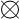           	      2. Правильный ответ.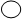 2. При работе по описанному методу главная задача интервьюера заключается в том, чтобы зафиксировать подлинную, неискаженную, никак и ничем не спровоцированную и не подсказанную позицию респондента. Это означает, что в ходе опроса интервьюер должен устранить или свести к минимуму влияние отрицательных факторов. Исходя из этих требований, интервьюер должен:•	по возможности исключить на время опроса контакты респондента с посторонними лицами (членами семьи, соседями, гостями и т. д.), обсуждение с ними содержания вопросов и ответов. В анкете должно быть зафиксировано только личное мнение респондента;•	во всех случаях, кроме специально оговоренных, при формулировании вопросов полностью исключить какие-либо подсказки возможных ответов, которых нет в самой формулировке. Варианты ответов предлагаются респонденту в тех случаях, когда эта ситуация предусмотрена в самой формулировке вопроса;•	отождествлять мнение, выраженное респондентом в свободном, оригинальном высказывании, с той или иной кодовой позицией анкеты;•	фиксировать ответы на открытые вопросы, по возможности строго следуя лексике респондента. Если респондент не вполне ясно изложил свое мнение, следует попросить его уточнить высказывание;•	при возникновении у респондента затруднений, связанных с пониманием лексики, смысла формулировок вопроса и вариантов ответа, интервьюер должен повторить формулировки, не прибегая к их собственной интерпретации, толкованию. Если и при повторном формулировании вопроса, вариантов ответа респондент явно затрудняется или отказывается отвечать, необходимо использовать соответствующие кодовые позиции («Затрудняюсь ответить», «Не знаю», «Отказ»). Вместе с тем интервьюер не должен сам предлагать эти варианты ответа.3. Наряду с формулировками вопросов и сопровождающих их вариантов ответов в анкете содержатся также разного рода технические рамки, относящиеся сугубо к интервьюеру и имеющие целью подсказать ему некоторые существенные детали проведения интервью.4. Содержание анкеты и особенности проведения интервью должны быть тщательно изучены интервьюером до начала полевых работ и учитываться в процессе опроса. Любое нарушение указаний к заполнению анкеты является грубой ошибкой, ведущей к снижению качества полевых работ.Раздел 2. Вводная часть опросаИнтервьюеру следует, прежде всего, представиться, предъявить удостоверение и сообщить о целях своего визита. Примерный текст вводной беседы предлагается в анкете. Композиция вводной беседы может меняться интервьюером в зависимости от конкретной ситуации.Задача интервьюера при знакомстве с респондентом или членами его семьи – создать доброжелательную, спокойную атмосферу для предстоящей беседы, убедить в важности и необходимости участия в опросе именно данного человека. Возможно, респонденту следует объяснить, что исследование проводится по специальному научно разработанному методу, благодаря которому в опрос включаются все группы населения (различающиеся по полу, возрасту, образованию и т. д.). В случае категорического отказа респондента от участия в опросе интервьюер должен выразить сожаление, извиниться за причиненное беспокойство и попрощаться. Однако такого рода случаи должны быть сведены к минимуму.В своей работе интервьюер исходит из принципа, что социологи обязаны выяснять и учитывать подлинные мнения, настроения, пожелания людей. Поэтому предложите респонденту отнестись серьезно к тем вопросам, которые ему будут заданы, и попросите его быть откровенным. Собранная информация используется в обобщенном виде после обработки на ЭВМ.После этого переходите непосредственно к опросу.Раздел 3. Пояснения к структуре анкеты и отдельным вопросам1. В анкете все пояснения интервьюеру помещены в рамках.2. Интервьюер заполняет в анкете только те позиции, которые ему адресованы: записывает название населенного пункта, номер интервью, дату проведения интервью.3. В анкете абсолютное большинство вопросов построено по принципу многопунктовых шкал, которые по своему характеру являются строго альтернативными, т. е. респондент должен выбрать только один ответ. Все случаи, когда возможно одновременно несколько вариантов ответа, специально оговариваются в анкете.4. В случае открытых вопросов, когда варианты ответа респонденту не предлагаются, а после вопроса следует пустая строка (строки), интервьюер должен записать на ней ответ опрашиваемого. Раздел 4. Завершение работыПосле выполнения всего объема задания интервьюер должен лично сдать работу руководителю полевого этапа. Комплект сдаваемых материалов включает в себя:– заполненные анкеты;– заполненные бланки поиска респондентов;– неиспользованные (запасные) бланки документов.Благодарим Вас за работу и надеемся, что она будет успешной и качественной!Приложение 2к программе социологического исследованияобразец маршрутного листаМаршрутный листПриложение 3к программе социологического исследованияобразец бланка квотного задания для интервьюераНаименование региона________________________________________________________________________________Наименование муниципального района/городского округа__________________________________________________    Наименование стартовой точки_________________________________________________________________________Приложение 4к программе социологического исследованияПлан-график проведения социологического исследования Приложение 5 к программе социологического исследованияАнкета социологического исследования Анкета для опроса общественного мнения (анкетного опроса)Здравствуйте! Я представляю компанию «Демиург». По поручению Администрации Кемеровской области мы проводим социологическое исследование для изучения общественного мнения жителей региона по оценке эффективности деятельности органов местного самоуправления городских округов и муниципальных районов Кемеровской области по реализации установленных полномочий в 2017 году. Прошу принять участие в этом исследовании и ответить на вопросы предельно искренне, поскольку Ваше мнение очень важно для совершенствования деятельности органов местного самоуправления городских округов и муниципальных районов в Кемеровской области и России в целом. Для участия в опросе Вы отобраны случайным образом. Все Ваши ответы будут иметь конфиденциальный характер и будут представлены в обобщенном виде с учетом мнения других респондентов. 1. Оцените уровень Вашей удовлетворенности качеством оказываемой медицинской помощи в Вашем районе (городе)1. Полностью удовлетворен  – Интервьюер!!! переход к вопросу 32. Скорее удовлетворен, чем не удовлетворен3. Скорее не удовлетворен, чем удовлетворен4. Совсем не удовлетворен5. Свой вариант ответа______________________________________________________6. Затрудняюсь ответить2. Назовите причины Вашей неудовлетворенности при получении медицинских услуг _______________________________________________________________________3. Оцените уровень Вашей удовлетворенности качеством образовательных услуг1. Полностью удовлетворен – Интервьюер!!! переход к вопросу 52. Скорее удовлетворен, чем не удовлетворен3. Скорее не удовлетворен, чем удовлетворен4. Совсем не удовлетворен5. Свой вариант ответа______________________________________________________6. Затрудняюсь ответить4. Назовите причины Вашей неудовлетворенности при получении образовательных услуг _______________________________________________________________________5. Оцените уровень Вашей удовлетворенности качеством предоставляемых услуг в сфере культуры (качеством культурного обслуживания)1. Полностью удовлетворен – Интервьюер!!! переход к вопросу 72. Скорее удовлетворен, чем не удовлетворен3. Скорее не удовлетворен, чем удовлетворен4. Совсем не удовлетворен5. Свой вариант ответа______________________________________________________6. Затрудняюсь ответить6. Назовите причины Вашей неудовлетворенности при получении услуг в сфере культуры _______________________________________________________________________7. Оцените уровень Вашей удовлетворенности деятельностью органов местного самоуправления по благоустройству территорий1. Полностью удовлетворен – Интервьюер!!! переход к вопросу 92. Скорее удовлетворен, чем не удовлетворен3. Скорее не удовлетворен, чем удовлетворен4. Совсем не удовлетворен5. Свой вариант ответа______________________________________________________6. Затрудняюсь ответить8. Назовите потребности в благоустройстве территорий в Вашем районе (городе) _______________________________________________________________________9. Насколько Вы проинформированы о работе администрации Вашего района (города)? 1. Полностью проинформирован2. Скорее проинформирован, чем не проинформирован3. Скорее не проинформирован, чем проинформирован4. Совсем не проинформирован5. Затрудняюсь ответить10. Каким образом Вы узнаете о работе администрации Вашего района (города)?1. Из передач районного (городского) телевидения2. Из передач областного телевидения3. Из районных (городских) газет4. Из областных газет5. По радио6. Из интернет-сайта администрации города (района)7. Из прочих интернет источников8. Из разговоров с друзьями, коллегами, соседями, родственниками9. Ничего не знаю о работе администрации10. Затрудняюсь ответить.11. Назовите, когда в последний раз и по каким вопросам Вы обращались в органы местного самоуправления12. Назовите, какие у Вас возникли проблемы при обращении в органы местного самоуправления?_______________________________________________________________________13. Пол респондентаМужской Женский 14. Сколько Вам полных лет______________15. Какое у Вас образованиеНеполное среднее, среднее общее (меньше 11 классов школы)Среднее полное (11 классов школы)Средне-специальное/профессиональное (техникум, СПТУ)Незаконченное высшее (3–4 курса вуза)ВысшееНесколько высших образований/ученая степеньНет ответа16. Каков основной род Ваших занятий? (Карточка №1. Один ответ)ПредпринимательИндивидуальная трудовая деятельностьРуководитель, зам. руководителя предприятияРуководитель подразделения (отдела, бригады)Специалист (должность требует высшего или среднего профессионального образования)Технический специалист (должность не требует высшего или среднего профессионального образования)Рабочий, в том числе в сельском хозяйствеДомохозяйкаПенсионерСтудент (ка), курсант (ка)БезработныйДекретный отпускДругое: (напишите)______________Затрудняюсь ответить17. Каков был средний доход на одного члена вашей семьи за последний месяц (сложите все зарплаты, стипендии, приработки, пенсии, пособия и т.д. и поделите полученную сумму на количество членов вашей семьи) (Карточка №2. Один ответ)Более 40 000 рублей35 0001–40 000 рублей30 0001–35 000 рублей25 0001–30 000 рублей20 0001–25 000 рублей15 0001–20 000 рублей12 0001–15 000 рублей10 0001–12 000 рублей8 0001–10 000 рублей6 0001–8 000 рублейМенее 6 000 рублейИНТЕРВЬЮЕР! В связи с тем, что возможен контроль моей работы организаторами исследования, прошу указать Ваши контактные данные (номер телефона и имя для обращения). Для сохранения анонимности Ваших ответов я запишу их на отдельном листе. После контроля моей работы и формирования электронной базы данных анкетного опроса все анкеты и листы с указанием контактной информации будут уничтожены. Заранее приношу извинения за возможный телефонный звонок от организаторов исследования для проверки факта опроса.СПАСИБО ЗА УЧАСТИЕ В ИССЛЕДОВАНИИ!Телефоны для справок: ООО «Демиург»: 8 (923) 215-49-58 Кузнецов Александр АлександровичПримечание для заказчика:В анкету не включен блок вопросов о персональных данных респондента (ФИО, адрес, номер телефона), поскольку в соответствии с пунктом 3 части 2 статьи Федерального закона РФ № 152-ФЗ от 27 июля 2006 г. «О персональных данных» обработка персональных данных может осуществляться для статистических или иных научных целей при условии обязательного обезличивания персональных данных. Данные о ФИО, адресе, номере телефона (при его предоставлении) респондента будут фиксироваться в маршрутном листе. Такая процедура не нарушает нормы законодательства и рекомендована Институтом социологии РАН.Введение4Глава 1. Методологический раздел61.1. Цель, задачи исследования61.2. Объект и предмет исследования7Глава 2. Процедурный раздел82.1. Описание и обоснование системы выбора единиц наблюдения82.2. Описание метода и техники сбора первичных данных112.3. Основные методы анализа данных14Глава 3. Оценка эффективности деятельности органов местного самоуправления Яшкинского муниципального района по направлениям деятельности153.1. Оценка респондентами удовлетворенности качеством оказываемой медицинской помощи153.2. Оценка респондентами удовлетворенности качеством образовательных услуг163.3. Оценка респондентами удовлетворенности качеством предоставляемых услуг в сфере культуры173.4. Оценка респондентами удовлетворенности деятельностью органов местного самоуправления по благоустройству территорий18Глава 4. Проблемы в отдельных направлениях работы органов местного самоуправления Яшкинского муниципального района204.1. Причины неудовлетворенности респондентов качеством оказываемой медицинской помощи204.2. Причины неудовлетворенности респондентов качеством образовательных услуг214.3. Причины неудовлетворенности респондентов качеством предоставляемых услуг в сфере культуры224.4. Потребности респондентов в благоустройстве территорий23Глава 5. Информированность населения Яшкинского муниципального района о работе органов местного самоуправления255.1. Оценка информированности населения о работе органов местного самоуправления255.2. Источники информации о деятельности органов местного самоуправления26Глава 6. Опыт обращения населения в органы местного самоуправления 286.1. Опыт обращения респондентов в органы местного самоуправления286.2. Тематика обращения респондентов в органы местного самоуправления286.3. Наличие у респондентов проблем в ходе обращения в органы местного самоуправления29Заключение30Приложение 1. Табличный отчет34Поток одномерных распределенийПоток двумерных распределений по месту жительства респондентовПоток двумерных распределений по гендерной принадлежности респондентовПоток двумерных распределений по возрасту респондентовПриложение 2. Методические материалыПрограмма социологического исследования для Яшкинского муниципального районаНаименованиесельского поселенияВозрастЧисло респондентовЧисло респондентовЧисло респондентовНаименованиесельского поселенияВозрастобщеемужчинженщинПоселок городского типа Яшкино, Яшкинское городское поселение, Яшкинского муниципального района;18–3419910Поселок городского типа Яшкино, Яшкинское городское поселение, Яшкинского муниципального района;35–54221111Поселок городского типа Яшкино, Яшкинское городское поселение, Яшкинского муниципального района;55 и старше251015Итого663036Поселок станции Литвиново, Литвиновское сельское поселение, Яшкинского муниципального района;18–34321Поселок станции Литвиново, Литвиновское сельское поселение, Яшкинского муниципального района;35–54422Поселок станции Литвиново, Литвиновское сельское поселение, Яшкинского муниципального района;55 и старше523Итого1266Село Пача, Пачинское сельское поселение Яшкинского муниципального района; 18–34211Село Пача, Пачинское сельское поселение Яшкинского муниципального района; 35–54312Село Пача, Пачинское сельское поселение Яшкинского муниципального района; 55 и старше312Итого835Поселок Шахтер, Шахтерское сельское поселение, Яшкинского муниципального района;18–34211Поселок Шахтер, Шахтерское сельское поселение, Яшкинского муниципального района;35–54211Поселок Шахтер, Шахтерское сельское поселение, Яшкинского муниципального района;55 и старше211Итого633Село Колмогорово, Колмогоровское сельское поселение, Яшкинского муниципального района.18–34211Село Колмогорово, Колмогоровское сельское поселение, Яшкинского муниципального района.35–54312Село Колмогорово, Колмогоровское сельское поселение, Яшкинского муниципального района.55 и старше312Итого835ИТОГО ОБЩАЯ1004555Возраст, летПолИтого18–34 годамужской48,318–34 годаженский51,735–54 годамужской48,535–54 годаженский51,5от 55 лет и старшемужской39,5от 55 лет и старшеженский60,5ИтогоИтого100,0№Уровень образованияИтого1неполное среднее 9,02среднее полное (10–11 классов)13,03среднее специальное (техникум, СПТУ) 58,04незаконченное высшее4,05высшее16,06несколько высших образований 0,07нет ответа 0,0Итого ответивших100,0Наименование рода деятельностиИтогопредприниматель 0,0индивидуальная трудовая деятельность 0,0руководитель, зам. руководителя предприятия 0,0руководитель подразделения 0,0специалист 10,0технический специалист 17,0рабочий 34,0домохозяйка 1,0пенсионер 27,0студент, учащийся 1,0безработный (-ая) 7,0декретный отпуск 3,0другая группа 0,0затрудняюсь ответить или нет ответа 0,0Итого ответивших100,0Декларируемый уровень доходаИтогоБолее 40.000 руб. 0,035.001–40.000 руб. 0,030.001–35.000 руб. 1,025.001–30.000 руб.0,020.001–25.000 руб. 2,015.001–20.000 руб. 10,012.001–15.000 руб. 25,010.001–12.000 руб. 37,08.001–10.000 руб. 10,08.000–6.000 руб.2,0менее 6.000 руб. 12,0отказ 1,0Итого ответивших100,0№Наименование значений показателейв %1Удовлетворенность населения медицинской помощью58,02Удовлетворенность населения качеством образования88,03Удовлетворенность населения качеством предоставляемых услуг в сфере культуры78,04Удовлетворенность населения деятельностью органов местного самоуправления по благоустройству территорий муниципального образования68,05Удовлетворенность населения информационной открытостью органов местного самоуправления, городского округа, муниципального района81,0№ Значения Частота % от опрошенных % от ответивших1 полностью удовлетворен 2323,023,02 скорее удовлетворен, чем не удовлетворен 3535,035,03 скорее не удовлетворен, чем удовлетворен 1919,019,04 совсем не удовлетворен 2020,020,05 свой вариант ответа 00,00,06 затрудняюсь ответить 33,03,0Итого ответивших: 100100,0100,0№ Значения Частота  % от ответов  % от опрошенных  % от ответивших1 затрудняюсь ответить 3437,834,044,22 плохо работают, безответственно, халатно, некомпетентны 1112,211,014,33 нет квалифицированного медицинского персонала 910,09,011,74 плохое обслуживание, грубость, безразличие 1213,312,015,65 устаревшее медицинское оборудование 44,44,05,26 сложно получить услуги скорой помощи 11,11,01,37 очереди большие, трудно попасть на прием, проблемы с записью 1415,614,018,28 отсутствуют бесплатные квоты на лечение 11,11,01,39 другое 44,44,05,2Сумма: 90100,090,0116,9Итого ответивших: 7777,0100,0№Значения Частота % от опрошенных % от ответивших1 полностью удовлетворен 7373,073,02 скорее удовлетворен, чем не удовлетворен 1515,015,03 скорее не удовлетворен, чем удовлетворен 11,01,04 совсем не удовлетворен 22,02,05 свой вариант ответа 00,00,06 затрудняюсь ответить 99,09,0Итого ответивших: 100100,0100,0№ Значения Частота % от ответов % от опрошенных % от ответивших1 затрудняюсь ответить 1967,919,070,42 плохое качество образовательных услуг 27,12,07,43 сложность в сдаче ЕГЭ, сложная программа 310,73,011,14 недобросовестное, плохое выполнение должностных обязанностей 27,12,07,45 нехватка преподавателей 13,61,03,76 много платных услуг при отсутствии/ сложности в получении бесплатных услуг 13,61,03,7Сумма: 28100,028,0103,7Итого ответивших: 2727,0100,0№ Значения Частота % от опрошенных % от ответивших1 полностью удовлетворен 7171,071,02 скорее удовлетворен, чем не удовлетворен 77,07,03 скорее не удовлетворен, чем удовлетворен 1212,012,04 совсем не удовлетворен 44,04,05 свой вариант ответа 00,00,06 затрудняюсь ответить 66,06,0Итого ответивших: 100100,0100,0№ Значения Частота % от ответов % от опрошенных % от ответивших1 затрудняюсь ответить 927,39,031,02 не проводятся мероприятия для взрослых, пенсионеров 13,01,03,43 не проводятся мероприятия, мало мероприятий 1339,413,044,84 мероприятия плохо организованы 824,28,027,65 мало мероприятий для детей 26,12,06,9Сумма: 33100,033,0113,8Итого ответивших: 29 29,0 100,0№ Значения Частота  % от опрошенных  % от ответивших1 полностью удовлетворен 29 29,0 29,02 скорее удовлетворен, чем не удовлетворен 39 39,0 39,03 скорее не удовлетворен, чем удовлетворен 12 12,0 12,04 совсем не удовлетворен 17 17,0 17,05 свой вариант ответа 0 0,0 0,06 затрудняюсь ответить 3 3,0 3,0Итого ответивших: 100 100,0 100,0№ Значения Частота % от ответов % от опрошенных % от ответивших1 затрудняюсь ответить3851,438,053,52 другое11,41,01,43 ничего не делается 45,44,05,64 не будут ничего делать, поскольку нет средств22,72,02,85 отремонтировать/ построить дороги, тротуары, ливневую канализацию912,29,012,76 благоустроить дворы, озеленение79,57,09,97 очистить от несанкционированных свалок, вывезти мусор, скосить траву68,16,08,58 благоустроить окраины11,41,01,410 улучшить, сделать освещение улиц68,16,08,5Сумма: 74100,074,0104,2Итого ответивших: 7171,0100,0№ Значения Частота % от опрошенных % от ответивших1 полностью проинформирован 66,06,02 скорее проинформирован, чем не проинформирован 7575,075,03 скорее не проинформирован, чем проинформирован 88,08,04 совсем не проинформирован 88,08,05 затрудняюсь ответить 33,03,0Итого ответивших: 100100,0100,0№ Значения Частота %от ответов %от опрошенных %от ответивших1 из передач районного (городского) телевидения 1713,517,017,02 из передач областного телевидения 2721,427,027,03 из районных (городских) газет 2217,522,022,04 из областных газет 00,00,00,05 по радио 10,81,01,06 из интернет сайта администрации города (района) 1310,313,013,07 из прочих интернет источников 43,24,04,08 из разговоров с друзьями, коллегами, соседями 3427,034,034,09 ничего не знаю о работе администрации 86,38,08,010 затрудняюсь ответить 00,00,00,0Сумма: 126100,0126,0126,0Итого ответивших: 100100,0100,0№Значения Частота % от опрошенных % от ответивших1 до 14 дней назад 00,00,02 до 30 дней назад 00,00,03 до 2-х месяцев назад 00,00,04 до 6 месяцев назад 11,01,05 до года назад 11,01,06 до 2 лет назад 00,00,07 более 2 лет назад 00,00,08 не обращался 9898,098,0Итого ответивших: 100100,0100,0№ Значения Частота % от опрошенных % от ответивших1получение гранта (поддержки) 11,050,02другое 11,050,0Итого ответивших: 22,0100,0№ Значения Частота % от опрошенных % от ответивших1не было вопросов 11,050,02отказали в решении проблемы 11,050,0Итого ответивших: 22,0100,0№ Значения Частота % от опрошенных % от ответивших1 мужской 4545,045,02 женский 5555,055,0Итого ответивших: 100100,0100,0№Значения Частота % от опрошенных % от ответивших1 18– 34 года 2929,029,02 35 – 54 лет 3333,033,03 55 лет и старше 3838,038,0Итого ответивших: 100100,0100,0№ Значения Частота % от опрошенных % от ответивших1 неполное среднее 99,09,02 среднее полное (10-11 классов). 1313,013,03 среднее специальное (техникум, СПТУ) 5858,058,04 незаконченное высшее. 44,04,05 высшее. 1616,016,06 несколько высших образований 00,00,07 нет ответа 00,00,0Итого ответивших: 100100,0100,0№ Значения Частота % от опрошенных % от ответивших1 предприниматель 00,00,02 индивидуальная трудовая деятельность 00,00,03 руководитель, зам. руководителя предприятия 00,00,04 руководитель подразделения 00,00,05 специалист 1010,010,06 технический специалист 1717,017,07 рабочий 3434,034,08 домохозяйка 11,01,09 пенсионер 2727,027,010 студент, учащийся 11,01,011 безработный (-ая) 77,07,012 декретный отпуск 33,03,013 Другая группа 00,00,014 Затрудняюсь ответить или нет ответа 00,00,0Итого ответивших: 100100,0100,0№ Значения Частота %от опрошенных %от ответивших1 Более 40.000 руб. 00,00,02 35.001 – 40.000 руб. 00,00,03 30.001 – 35.000 руб. 11,01,04 25.001 – 30.000 руб. 00,00,05 20.001 – 25.000 руб. 22,02,06 15.001 – 20.000 руб. 1010,010,07 12.001 – 15.000 руб. 2525,025,08 10.001 – 12.000 руб. 3737,037,09 8.001 – 10.000 руб. 1010,010,010 8.000 – 6.000 руб. 22,02,011 Менее 6.000 руб. 1212,012,012 отказ 11,01,0Итого ответивших: 100100,0100,0№Значения Частота %от опрошенных %от ответивших1 Шахтер 66,06,02 Яшкино 6666,066,03 Колмогорово 88,08,04 Литвиново 1212,012,05 Пача 88,08,0Итого ответивших: 100100,0100,0Оцените уровень Вашей удовлетворенности качеством оказываемой медицинской помощи в Вашем районе (городе)? Населенный пункт:Населенный пункт:Населенный пункт:Населенный пункт:Населенный пункт:Населенный пункт:Оцените уровень Вашей удовлетворенности качеством оказываемой медицинской помощи в Вашем районе (городе)? ШахтерЯшкиноКолмогоровоЛитвиновоПачаИТОГО:полностью удовлетворен 21125323скорее удовлетворен, чем не удовлетворен 22613335скорее не удовлетворен, чем удовлетворен 11502119совсем не удовлетворен 11431120свой вариант ответа 000000затрудняюсь ответить 002103ИТОГО: 6668128100Оцените уровень Вашей удовлетворенности качеством оказываемой медицинской помощи в Вашем районе (городе)? Населенный пункт:Населенный пункт:Населенный пункт:Населенный пункт:Населенный пункт:Населенный пункт:Оцените уровень Вашей удовлетворенности качеством оказываемой медицинской помощи в Вашем районе (городе)? ШахтерЯшкиноКолмогоровоЛитвиновоПачаИТОГО:полностью удовлетворен 33,316,725,041,737,523,0скорее удовлетворен, чем не удовлетворен 33,339,412,525,037,535,0скорее не удовлетворен, чем удовлетворен 16,722,70,016,712,519,0совсем не удовлетворен 16,721,237,58,312,520,0свой вариант ответа 0,00,00,00,00,00,0затрудняюсь ответить 0,00,025,08,30,03,0ИТОГО: 100,0100,0100,0100,0100,0100,0Назовите причины Вашей неудовлетворенности при получении медицинских услуг Населенный пункт:Населенный пункт:Населенный пункт:Населенный пункт:Населенный пункт:Населенный пункт:Назовите причины Вашей неудовлетворенности при получении медицинских услуг ШахтерЯшкиноКолмогоровоЛитвиновоПачаИТОГО:затрудняюсь ответить 12724034плохо работают, безответственно, халатно, некомпетентны 0801211нет квалифицированного медицинского персонала 151119плохое обслуживание, грубость, безразличие 2810112устаревшее медицинское оборудование 031004сложно получить услуги скорой помощи 001001очереди большие, трудно попасть на прием, проблемы с записью 11020114отсутствуют бесплатные квоты на лечение 000101другое 030014ИТОГО: 45567577Назовите причины Вашей неудовлетворенности при получении медицинских услуг Населенный пункт:Населенный пункт:Населенный пункт:Населенный пункт:Населенный пункт:Населенный пункт:Назовите причины Вашей неудовлетворенности при получении медицинских услуг ШахтерЯшкиноКолмогоровоЛитвиновоПачаИТОГО:затрудняюсь ответить 25,049,133,357,10,044,2плохо работают, безответственно, халатно, некомпетентны 0,014,50,014,340,014,3нет квалифицированного медицинского персонала 25,09,116,714,320,011,7плохое обслуживание, грубость, безразличие 50,014,516,70,020,015,6устаревшее медицинское оборудование 0,05,516,70,00,05,2сложно получить услуги скорой помощи 0,00,016,70,00,01,3очереди большие, трудно попасть на прием, проблемы с записью 25,018,233,30,020,018,2отсутствуют бесплатные квоты на лечение 0,00,00,014,30,01,3другое 0,05,50,00,020,05,2ИТОГО: 125,0116,4133,3100,0120,0100,0Оцените уровень Вашей удовлетворенности качеством образовательных услуг Населенный пункт:Населенный пункт:Населенный пункт:Населенный пункт:Населенный пункт:Населенный пункт:Оцените уровень Вашей удовлетворенности качеством образовательных услуг ШахтерЯшкиноКолмогоровоЛитвиновоПачаИТОГО:полностью удовлетворен 54777773скорее удовлетворен, чем не удовлетворен 11201115скорее не удовлетворен, чем удовлетворен 010001совсем не удовлетворен 010102свой вариант ответа 000000затрудняюсь ответить 051309ИТОГО: 6668128100Оцените уровень Вашей удовлетворенности качеством образовательных услуг Населенный пункт:Населенный пункт:Населенный пункт:Населенный пункт:Населенный пункт:Населенный пункт:Оцените уровень Вашей удовлетворенности качеством образовательных услуг ШахтерЯшкиноКолмогоровоЛитвиновоПачаИТОГО:полностью удовлетворен 83,371,287,558,387,573,0скорее удовлетворен, чем не удовлетворен 16,718,20,08,312,515,0скорее не удовлетворен, чем удовлетворен 0,01,50,00,00,01,0совсем не удовлетворен 0,01,50,08,30,02,0свой вариант ответа 0,00,00,00,00,00,0затрудняюсь ответить 0,07,612,525,00,09,0ИТОГО: 100,0100,0100,0100,0100,0100,0Назовите причины Вашей неудовлетворенности при получении образовательных услуг Населенный пункт:Населенный пункт:Населенный пункт:Населенный пункт:Населенный пункт:Населенный пункт:Назовите причины Вашей неудовлетворенности при получении образовательных услуг ШахтерЯшкиноКолмогоровоЛитвиновоПачаИТОГО:затрудняюсь ответить 01414019не проводятся мероприятия для взрослых, пенсионеров 100102не проводятся мероприятия, мало мероприятий 030003мероприятия плохо организованы 020002мало мероприятий для детей 000101затрудняюсь ответить 000011ИТОГО: 11915127Назовите причины Вашей неудовлетворенности при получении образовательных услуг Населенный пункт:Населенный пункт:Населенный пункт:Населенный пункт:Населенный пункт:Населенный пункт:Назовите причины Вашей неудовлетворенности при получении образовательных услуг ШахтерЯшкиноКолмогоровоЛитвиновоПачаИТОГО:затрудняюсь ответить 0,073,7100,080,00,070,4не проводятся мероприятия для взрослых, пенсионеров 100,00,00,020,00,07,4не проводятся мероприятия, мало мероприятий 0,015,80,00,00,011,1мероприятия плохо организованы 0,010,50,00,00,07,4мало мероприятий для детей 0,00,00,020,00,03,7затрудняюсь ответить 0,00,00,00,0100,03,7ИТОГО: 100,0100,0100,0120,0100,0100,0Оцените уровень Вашей удовлетворенности качеством предоставляемых услуг в сфере культуры Населенный пункт:Населенный пункт:Населенный пункт:Населенный пункт:Населенный пункт:Населенный пункт:Оцените уровень Вашей удовлетворенности качеством предоставляемых услуг в сфере культуры ШахтерЯшкиноКолмогоровоЛитвиновоПачаИТОГО:полностью удовлетворен 54676771скорее удовлетворен, чем не удовлетворен 140117скорее не удовлетворен, чем удовлетворен 01101012совсем не удовлетворен 040004свой вариант ответа 000000затрудняюсь ответить 011406ИТОГО: 6668128100Оцените уровень Вашей удовлетворенности качеством предоставляемых услуг в сфере культуры Населенный пункт:Населенный пункт:Населенный пункт:Населенный пункт:Населенный пункт:Населенный пункт:Оцените уровень Вашей удовлетворенности качеством предоставляемых услуг в сфере культуры ШахтерЯшкиноКолмогоровоЛитвиновоПачаИТОГО:полностью удовлетворен 83,369,787,550,087,571,0скорее удовлетворен, чем не удовлетворен 16,76,10,08,312,57,0скорее не удовлетворен, чем удовлетворен 0,016,70,08,30,012,0совсем не удовлетворен 0,06,10,00,00,04,0свой вариант ответа 0,00,00,00,00,00,0затрудняюсь ответить 0,01,512,533,30,06,0ИТОГО: 100,0100,0100,0100,0100,0100,0Назовите причины Вашей неудовлетворенности при получении услуг в сфере культуры Населенный пункт:Населенный пункт:Населенный пункт:Населенный пункт:Населенный пункт:Населенный пункт:Назовите причины Вашей неудовлетворенности при получении услуг в сфере культуры ШахтерЯшкиноКолмогоровоЛитвиновоПачаИТОГО:затрудняюсь ответить 031509не проводятся мероприятия для взрослых, пенсионеров 010001не проводятся мероприятия, мало мероприятий 11001113мероприятия плохо организованы 080008мало мероприятий для детей 020002ИТОГО: 12016129Назовите причины Вашей неудовлетворенности при получении услуг в сфере культуры Населенный пункт:Населенный пункт:Населенный пункт:Населенный пункт:Населенный пункт:Населенный пункт:Назовите причины Вашей неудовлетворенности при получении услуг в сфере культуры ШахтерЯшкиноКолмогоровоЛитвиновоПачаИТОГО:затрудняюсь ответить 0,015,0100,083,30,031,0не проводятся мероприятия для взрослых, пенсионеров 0,05,00,00,00,03,4не проводятся мероприятия, мало мероприятий 100,050,00,016,7100,044,8мероприятия плохо организованы 0,040,00,00,00,027,6мало мероприятий для детей 0,010,00,00,00,06,9ИТОГО: 100,0120,0100,0100,0100,0100,0Оцените уровень Вашей удовлетворенности деятельностью органов местного самоуправления по благоустройству территорий Населенный пункт:Населенный пункт:Населенный пункт:Населенный пункт:Населенный пункт:Населенный пункт:Оцените уровень Вашей удовлетворенности деятельностью органов местного самоуправления по благоустройству территорий ШахтерЯшкиноКолмогоровоЛитвиновоПачаИТОГО:полностью удовлетворен 51532429скорее удовлетворен, чем не удовлетворен 12934239скорее не удовлетворен, чем удовлетворен 0902112совсем не удовлетворен 01222117свой вариант ответа 000000затрудняюсь ответить 010203ИТОГО: 6668128100Оцените уровень Вашей удовлетворенности деятельностью органов местного самоуправления по благоустройству территорий Населенный пункт:Населенный пункт:Населенный пункт:Населенный пункт:Населенный пункт:Населенный пункт:Оцените уровень Вашей удовлетворенности деятельностью органов местного самоуправления по благоустройству территорий ШахтерЯшкиноКолмогоровоЛитвиновоПачаИТОГО:полностью удовлетворен 83,322,737,516,750,029,0скорее удовлетворен, чем не удовлетворен 16,743,937,533,325,039,0скорее не удовлетворен, чем удовлетворен 0,013,60,016,712,512,0совсем не удовлетворен 0,018,225,016,712,517,0свой вариант ответа 0,00,00,00,00,00,0затрудняюсь ответить 0,01,50,016,70,03,0ИТОГО: 100,0100,0100,0100,0100,0100,0Назовите потребности в благоустройстве территорий в Вашем районе (городе) Населенный пункт:Населенный пункт:Населенный пункт:Населенный пункт:Населенный пункт:Населенный пункт:Назовите потребности в благоустройстве территорий в Вашем районе (городе) ШахтерЯшкиноКолмогоровоЛитвиновоПачаИТОГО:затрудняюсь ответить13204138другое001001ничего не делается 010214не будут ничего делать, поскольку нет средств001012отремонтировать/ построить дороги, тротуары, ливневую канализацию041229благоустроить дворы, озеленение042107очистить от несанкционированных свалок, вывезти мусор, скосить траву051006благоустроить окраины010001улучшить, сделать освещение улиц050106ИТОГО: 151510471Назовите потребности в благоустройстве территорий в Вашем районе (городе) Населенный пункт:Населенный пункт:Населенный пункт:Населенный пункт:Населенный пункт:Населенный пункт:Назовите потребности в благоустройстве территорий в Вашем районе (городе) ШахтерЯшкиноКолмогоровоЛитвиновоПачаИТОГО:затрудняюсь ответить100,062,70,040,025,053,5другое0,00,020,00,00,01,4ничего не делается 0,02,00,020,025,05,6не будут ничего делать, поскольку нет средств0,00,020,00,025,02,8отремонтировать/ построить дороги, тротуары, ливневую канализацию0,07,820,020,050,012,7благоустроить дворы, озеленение0,07,840,010,00,09,9очистить от несанкционированных свалок, вывезти мусор, скосить траву0,09,820,00,00,08,5благоустроить окраины0,02,00,00,00,01,4улучшить, сделать освещение улиц0,09,80,010,00,08,5ИТОГО: 100,0102,0120,0100,0125,0100,0Насколько Вы проинформированы о работе администрации Вашего района (города)? Населенный пункт:Населенный пункт:Населенный пункт:Населенный пункт:Населенный пункт:Населенный пункт:Насколько Вы проинформированы о работе администрации Вашего района (города)? ШахтерЯшкиноКолмогоровоЛитвиновоПачаИТОГО:полностью проинформирован 211116скорее проинформирован, чем не проинформирован 35765475скорее не проинформирован, чем проинформирован 031318совсем не проинформирован 140218затрудняюсь ответить 010113ИТОГО: 6668128100Насколько Вы проинформированы о работе администрации Вашего района (города)? Населенный пункт:Населенный пункт:Населенный пункт:Населенный пункт:Населенный пункт:Населенный пункт:Насколько Вы проинформированы о работе администрации Вашего района (города)? ШахтерЯшкиноКолмогоровоЛитвиновоПачаИТОГО:полностью проинформирован 33,31,512,58,312,56,0скорее проинформирован, чем не проинформирован 50,086,475,041,750,075,0скорее не проинформирован, чем проинформирован 0,04,512,525,012,58,0совсем не проинформирован 16,76,10,016,712,58,0затрудняюсь ответить 0,01,50,08,312,53,0ИТОГО: 100,0100,0100,0100,0100,0100,0Каким образом Вы узнаете о работе администрации Вашего района (города)? Населенный пункт:Населенный пункт:Населенный пункт:Населенный пункт:Населенный пункт:Населенный пункт:Каким образом Вы узнаете о работе администрации Вашего района (города)? ШахтерЯшкиноКолмогоровоЛитвиновоПачаИТОГО:из передач районного (городского) телевидения 11321017из передач областного телевидения 22500027из районных (городских) газет 11332322из областных газет 000000по радио 010001из интернет сайта администрации города (района) 11011013из прочих интернет источников 110204из разговоров с друзьями, коллегами, соседями 21656534ничего не знаю о работе администрации 140218затрудняюсь ответить 000000ИТОГО: 6668128100Каким образом Вы узнаете о работе администрации Вашего района (города)? Населенный пункт:Населенный пункт:Населенный пункт:Населенный пункт:Населенный пункт:Населенный пункт:Каким образом Вы узнаете о работе администрации Вашего района (города)? ШахтерЯшкиноКолмогоровоЛитвиновоПачаИТОГО:из передач районного (городского) телевидения 16,719,725,08,30,017,0из передач областного телевидения 33,337,90,00,00,027,0из районных (городских) газет 16,719,737,516,737,522,0из областных газет 0,00,00,00,00,00,0по радио 0,01,50,00,00,01,0из интернет сайта администрации города (района) 16,715,212,58,30,013,0из прочих интернет источников 16,71,50,016,70,04,0из разговоров с друзьями, коллегами, соседями 33,324,262,550,062,534,0ничего не знаю о работе администрации 16,76,10,016,712,58,0затрудняюсь ответить 0,00,00,00,00,00,0ИТОГО: 150,0125,8137,5116,7112,5100,0Назовите, когда в последний раз и по каким вопросам Вы обращались в органы местного самоуправления Населенный пункт:Населенный пункт:Населенный пункт:Населенный пункт:Населенный пункт:Населенный пункт:Назовите, когда в последний раз и по каким вопросам Вы обращались в органы местного самоуправления ШахтерЯшкиноКолмогоровоЛитвиновоПачаИТОГО:до 14 дней назад 000000до 30 дней назад 000000до 2-х месяцев назад 000000до 6 месяцев назад 100001до года назад 001001до 2 лет назад 000000более 2 лет назад 000000не обращался 566712898ИТОГО: 6668128100Назовите, когда в последний раз и по каким вопросам Вы обращались в органы местного самоуправления Населенный пункт:Населенный пункт:Населенный пункт:Населенный пункт:Населенный пункт:Населенный пункт:Назовите, когда в последний раз и по каким вопросам Вы обращались в органы местного самоуправления ШахтерЯшкиноКолмогоровоЛитвиновоПачаИТОГО:до 14 дней назад 0,00,00,00,00,00,0до 30 дней назад 0,00,00,00,00,00,0до 2-х месяцев назад 0,00,00,00,00,00,0до 6 месяцев назад 16,70,00,00,00,01,0до года назад 0,00,012,50,00,01,0до 2 лет назад 0,00,00,00,00,00,0более 2 лет назад 0,00,00,00,00,00,0не обращался 83,3100,087,5100,0100,098,0ИТОГО: 100,0100,0100,0100,0100,0100,0По каким вопросам: Населенный пункт:Населенный пункт:Населенный пункт:Населенный пункт:Населенный пункт:Населенный пункт:По каким вопросам: ШахтерЯшкиноКолмогоровоЛитвиновоПачаИТОГО:получение гранта(поддержки) 100001другое 001001ИТОГО: 101002По каким вопросам: Населенный пункт:Населенный пункт:Населенный пункт:Населенный пункт:Населенный пункт:Населенный пункт:По каким вопросам: ШахтерЯшкиноКолмогоровоЛитвиновоПачаИТОГО:получение гранта(поддержки) 100,00,00,00,00,050,0другое 0,00,0100,00,00,050,0ИТОГО: 100,00,0100,00,00,0100,0Назовите, какие у Вас возникли проблемы при обращении в органы местного самоуправления? Населенный пункт:Населенный пункт:Населенный пункт:Населенный пункт:Населенный пункт:Населенный пункт:Назовите, какие у Вас возникли проблемы при обращении в органы местного самоуправления? ШахтерЯшкиноКолмогоровоЛитвиновоПачаИТОГО:не было вопросов 001001отказали в решении проблемы 100001ИТОГО: 101002Назовите, какие у Вас возникли проблемы при обращении в органы местного самоуправления? Населенный пункт:Населенный пункт:Населенный пункт:Населенный пункт:Населенный пункт:Населенный пункт:Назовите, какие у Вас возникли проблемы при обращении в органы местного самоуправления? ШахтерЯшкиноКолмогоровоЛитвиновоПачаИТОГО:не было вопросов 0,00,0100,00,00,050,0отказали в решении проблемы 100,00,00,00,00,050,0ИТОГО: 100,00,0100,00,00,0100,0Пол респондента: Населенный пункт:Населенный пункт:Населенный пункт:Населенный пункт:Населенный пункт:Населенный пункт:Пол респондента: ШахтерЯшкиноКолмогоровоЛитвиновоПачаИТОГО:мужской 33036345женский 33656555ИТОГО: 6668128100Пол респондента: Населенный пункт:Населенный пункт:Населенный пункт:Населенный пункт:Населенный пункт:Населенный пункт:Пол респондента: ШахтерЯшкиноКолмогоровоЛитвиновоПачаИТОГО:мужской 50,045,537,550,037,545,0женский 50,054,562,550,062,555,0ИТОГО: 100,0100,0100,0100,0100,0100,0Сколько Вам полных лет: Населенный пункт:Населенный пункт:Населенный пункт:Населенный пункт:Населенный пункт:Населенный пункт:Сколько Вам полных лет: ШахтерЯшкиноКолмогоровоЛитвиновоПачаИТОГО:18– 34 года 2202322935 – 54 лет 2223423355 лет и старше 22435438ИТОГО: 6668128100Сколько Вам полных лет: Населенный пункт:Населенный пункт:Населенный пункт:Населенный пункт:Населенный пункт:Населенный пункт:Сколько Вам полных лет: ШахтерЯшкиноКолмогоровоЛитвиновоПачаИТОГО:18– 34 года 33,330,325,025,025,029,035 – 54 лет 33,333,337,533,325,033,055 лет и старше 33,336,437,541,750,038,0ИТОГО: 100,0100,0100,0100,0100,0100,0Образование Населенный пункт:Населенный пункт:Населенный пункт:Населенный пункт:Населенный пункт:Населенный пункт:Образование ШахтерЯшкиноКолмогоровоЛитвиновоПачаИТОГО:неполное среднее 231129среднее полное (10-11 классов). 1713113среднее специальное (техникум, СПТУ) 23966558незаконченное высшее. 020204высшее. 11500016несколько высших образований 000000нет ответа 000000ИТОГО: 6668128100Образование Населенный пункт:Населенный пункт:Населенный пункт:Населенный пункт:Населенный пункт:Населенный пункт:Образование ШахтерЯшкиноКолмогоровоЛитвиновоПачаИТОГО:неполное среднее 33,34,512,58,325,09,0среднее полное (10-11 классов). 16,710,612,525,012,513,0среднее специальное (техникум, СПТУ) 33,359,175,050,062,558,0незаконченное высшее. 0,03,00,016,70,04,0высшее16,722,70,00,00,016,0несколько высших образований 0,00,00,00,00,00,0нет ответа 0,00,00,00,00,00,0ИТОГО: 100,0100,0100,0100,0100,0100,0Каков основной род Ваших занятий? Населенный пункт:Населенный пункт:Населенный пункт:Населенный пункт:Населенный пункт:Населенный пункт:Каков основной род Ваших занятий? ШахтерЯшкиноКолмогоровоЛитвиновоПачаИТОГО:предприниматель 000000индивидуальная трудовая деятельность 000000руководитель, зам. руководителя предприятия 000000руководитель подразделения 000000специалист 1612010технический специалист 01114117рабочий 32522234домохозяйка 010001пенсионер 11931327студент, учащийся 000101безработный (-ая) 031217декретный отпуск 110013Другая группа 000000Затрудняюсь ответить или нет ответа 000000ИТОГО: 6668128100Каков основной род Ваших занятий? Населенный пункт:Населенный пункт:Населенный пункт:Населенный пункт:Населенный пункт:Населенный пункт:Каков основной род Ваших занятий? ШахтерЯшкиноКолмогоровоЛитвиновоПачаИТОГО:предприниматель 0,00,00,00,00,00,0индивидуальная трудовая деятельность 0,00,00,00,00,00,0руководитель, зам. руководителя предприятия 0,00,00,00,00,00,0руководитель подразделения 0,00,00,00,00,00,0специалист 16,79,112,516,70,010,0технический специалист 0,016,712,533,312,517,0рабочий 50,037,925,016,725,034,0домохозяйка 0,01,50,00,00,01,0пенсионер 16,728,837,58,337,527,0студент, учащийся 0,00,00,08,30,01,0безработный (-ая) 0,04,512,516,712,57,0декретный отпуск 16,71,50,00,012,53,0Другая группа 0,00,00,00,00,00,0Затрудняюсь ответить или нет ответа 0,00,00,00,00,00,0ИТОГО: 100,0100,0100,0100,0100,0100,0Каков был средний доход на одного члена Вашей семьи за последний месяц? Населенный пункт:Населенный пункт:Населенный пункт:Населенный пункт:Населенный пункт:Населенный пункт:Каков был средний доход на одного члена Вашей семьи за последний месяц? ШахтерЯшкиноКолмогоровоЛитвиновоПачаИТОГО:Более 40.000 руб. 00000035.001 – 40.000 руб. 00000030.001 – 35.000 руб. 01000125.001 – 30.000 руб. 00000020.001 – 25.000 руб. 02000215.001 – 20.000 руб. 080201012.001 – 15.000 руб. 1201212510.001 – 12.000 руб. 323353378.001 – 10.000 руб. 15301108.000 – 6.000 руб. 010102Менее 6.000 руб. 1512312отказ 010001ИТОГО: 6668128100Каков был средний доход на одного члена Вашей семьи за последний месяц? Населенный пункт:Населенный пункт:Населенный пункт:Населенный пункт:Населенный пункт:Населенный пункт:Каков был средний доход на одного члена Вашей семьи за последний месяц? ШахтерЯшкиноКолмогоровоЛитвиновоПачаИТОГО:Более 40.000 руб. 0,00,00,00,00,00,035.001 – 40.000 руб. 0,00,00,00,00,00,030.001 – 35.000 руб. 0,01,50,00,00,01,025.001 – 30.000 руб. 0,00,00,00,00,00,020.001 – 25.000 руб. 0,03,00,00,00,02,015.001 – 20.000 руб. 0,012,10,016,70,010,012.001 – 15.000 руб. 16,730,312,516,712,525,010.001 – 12.000 руб. 50,034,837,541,737,537,08.001 – 10.000 руб. 16,77,637,50,012,510,08.000 – 6.000 руб. 0,01,50,08,30,02,0Менее 6.000 руб. 16,77,612,516,737,512,0отказ 0,01,50,00,00,01,0ИТОГО: 100,0100,0100,0100,0100,0100,0Оцените уровень Вашей удовлетворенности качеством оказываемой медицинской помощи в Вашем районе (городе)? Пол респондента:Пол респондента:Пол респондента:Оцените уровень Вашей удовлетворенности качеством оказываемой медицинской помощи в Вашем районе (городе)? мужскойженскийИТОГО:полностью удовлетворен 111223скорее удовлетворен, чем не удовлетворен 181735скорее не удовлетворен, чем удовлетворен 71219совсем не удовлетворен 71320свой вариант ответа 000затрудняюсь ответить 213ИТОГО: 4555100Оцените уровень Вашей удовлетворенности качеством оказываемой медицинской помощи в Вашем районе (городе)? Пол респондента:Пол респондента:Пол респондента:Оцените уровень Вашей удовлетворенности качеством оказываемой медицинской помощи в Вашем районе (городе)? мужскойженскийИТОГО:полностью удовлетворен 24,421,823,0скорее удовлетворен, чем не удовлетворен 40,030,935,0скорее не удовлетворен, чем удовлетворен 15,621,819,0совсем не удовлетворен 15,623,620,0свой вариант ответа 0,00,00,0затрудняюсь ответить 4,41,83,0ИТОГО: 100,0100,0100,0Назовите причины Вашей неудовлетворенности при получении медицинских услуг Пол респондента:Пол респондента:Пол респондента:Назовите причины Вашей неудовлетворенности при получении медицинских услуг мужскойженскийИТОГО:затрудняюсь ответить 181634плохо работают, безответственно, халатно, некомпетентны 6511нет квалифицированного медицинского персонала 099плохое обслуживание, грубость, безразличие 4812устаревшее медицинское оборудование 044сложно получить услуги скорой помощи 011очереди большие, трудно попасть на прием, проблемы с записью 6814отсутствуют бесплатные квоты на лечение 011другое 044ИТОГО: 344377Назовите причины Вашей неудовлетворенности при получении медицинских услуг Пол респондента:Пол респондента:Пол респондента:Назовите причины Вашей неудовлетворенности при получении медицинских услуг мужскойженскийИТОГО:затрудняюсь ответить 52,937,244,2плохо работают, безответственно, халатно, некомпетентны 17,611,614,3нет квалифицированного медицинского персонала 0,020,911,7плохое обслуживание, грубость, безразличие 11,818,615,6устаревшее медицинское оборудование 0,09,35,2сложно получить услуги скорой помощи 0,02,31,3очереди большие, трудно попасть на прием, проблемы с записью 17,618,618,2отсутствуют бесплатные квоты на лечение 0,02,31,3другое 0,09,35,2ИТОГО: 100,0130,2100,0Оцените уровень Вашей удовлетворенности качеством образовательных услуг Пол респондента:Пол респондента:Пол респондента:Оцените уровень Вашей удовлетворенности качеством образовательных услуг мужскойженскийИТОГО:полностью удовлетворен 343973скорее удовлетворен, чем не удовлетворен 6915скорее не удовлетворен, чем удовлетворен 011совсем не удовлетворен 022свой вариант ответа 000затрудняюсь ответить 549ИТОГО: 4555100Оцените уровень Вашей удовлетворенности качеством образовательных услуг Пол респондента:Пол респондента:Пол респондента:Оцените уровень Вашей удовлетворенности качеством образовательных услуг мужскойженскийИТОГО:полностью удовлетворен 75,670,973,0скорее удовлетворен, чем не удовлетворен 13,316,415,0скорее не удовлетворен, чем удовлетворен 0,01,81,0совсем не удовлетворен 0,03,62,0свой вариант ответа 0,00,00,0затрудняюсь ответить 11,17,39,0ИТОГО: 100,0100,0100,0Назовите причины Вашей неудовлетворенности при получении образовательных услуг Пол респондента:Пол респондента:Пол респондента:Назовите причины Вашей неудовлетворенности при получении образовательных услуг мужскойженскийИТОГО:затрудняюсь ответить 91019плохое качество образовательных услуг 022сложность в сдаче ЕГЭ, сложная программа 213недобросовестное, плохое выполнение должностных обязанностей 022нехватка преподавателей 011много платных услуг при отсутствии/ сложности в получении бесплатных услуг 011ИТОГО: 111627Назовите причины Вашей неудовлетворенности при получении образовательных услуг Пол респондента:Пол респондента:Пол респондента:Назовите причины Вашей неудовлетворенности при получении образовательных услуг мужскойженскийИТОГО:затрудняюсь ответить 81,862,570,4плохое качество образовательных услуг 0,012,57,4сложность в сдаче ЕГЭ, сложная программа 18,26,311,1недобросовестное, плохое выполнение должностных обязанностей 0,012,57,4нехватка преподавателей 0,06,33,7много платных услуг при отсутствии/ сложности в получении бесплатных услуг 0,06,33,7ИТОГО: 100,0106,3100,0Оцените уровень Вашей удовлетворенности качеством предоставляемых услуг в сфере культуры Пол респондента:Пол респондента:Пол респондента:Оцените уровень Вашей удовлетворенности качеством предоставляемых услуг в сфере культуры мужскойженскийИТОГО:полностью удовлетворен 304171скорее удовлетворен, чем не удовлетворен 437скорее не удовлетворен, чем удовлетворен 7512совсем не удовлетворен 044свой вариант ответа 000затрудняюсь ответить 426ИТОГО: 4555100Оцените уровень Вашей удовлетворенности качеством предоставляемых услуг в сфере культуры Пол респондента:Пол респондента:Пол респондента:Оцените уровень Вашей удовлетворенности качеством предоставляемых услуг в сфере культуры мужскойженскийИТОГО:полностью удовлетворен 66,774,571,0скорее удовлетворен, чем не удовлетворен 8,95,57,0скорее не удовлетворен, чем удовлетворен 15,69,112,0совсем не удовлетворен 0,07,34,0свой вариант ответа 0,00,00,0затрудняюсь ответить 8,93,66,0ИТОГО: 100,0100,0100,0Назовите причины Вашей неудовлетворенности при получении услуг в сфере культуры Пол респондента:Пол респондента:Пол респондента:Назовите причины Вашей неудовлетворенности при получении услуг в сфере культуры мужскойженскийИТОГО:затрудняюсь ответить 729не проводятся мероприятия для взрослых, пенсионеров 101не проводятся мероприятия, мало мероприятий 6713мероприятия плохо организованы 268мало мероприятий для детей 112ИТОГО: 151429Назовите причины Вашей неудовлетворенности при получении услуг в сфере культуры Пол респондента:Пол респондента:Пол респондента:Назовите причины Вашей неудовлетворенности при получении услуг в сфере культуры мужскойженскийИТОГО:затрудняюсь ответить 46,714,331,0не проводятся мероприятия для взрослых, пенсионеров 6,70,03,4не проводятся мероприятия, мало мероприятий 40,050,044,8мероприятия плохо организованы 13,342,927,6мало мероприятий для детей 6,77,16,9ИТОГО: 113,3114,3100,0Оцените уровень Вашей удовлетворенности деятельностью органов местного самоуправления по благоустройству территорий Пол респондента:Пол респондента:Пол респондента:Оцените уровень Вашей удовлетворенности деятельностью органов местного самоуправления по благоустройству территорий мужскойженскийИТОГО:полностью удовлетворен 111829скорее удовлетворен, чем не удовлетворен 192039скорее не удовлетворен, чем удовлетворен 7512совсем не удовлетворен 71017свой вариант ответа 000затрудняюсь ответить 123ИТОГО: 4555100Оцените уровень Вашей удовлетворенности деятельностью органов местного самоуправления по благоустройству территорий Пол респондента:Пол респондента:Пол респондента:Оцените уровень Вашей удовлетворенности деятельностью органов местного самоуправления по благоустройству территорий мужскойженскийИТОГО:полностью удовлетворен 24,432,729,0скорее удовлетворен, чем не удовлетворен 42,236,439,0скорее не удовлетворен, чем удовлетворен 15,69,112,0совсем не удовлетворен 15,618,217,0свой вариант ответа 0,00,00,0затрудняюсь ответить 2,23,63,0ИТОГО: 100,0100,0100,0Назовите потребности в благоустройстве территорий в Вашем районе (городе) Пол респондента:Пол респондента:Пол респондента:Назовите потребности в благоустройстве территорий в Вашем районе (городе) мужскойженскийИТОГО:затрудняюсь ответить172138другое011ничего не делается 224не будут ничего делать, поскольку нет средств112отремонтировать/ построить дороги, тротуары, ливневую канализацию639благоустроить дворы, озеленение527очистить от несанкционированных свалок, вывезти мусор, скосить траву246благоустроить окраины011улучшить, сделать освещение улиц156ИТОГО: 343771Назовите потребности в благоустройстве территорий в Вашем районе (городе) Пол респондента:Пол респондента:Пол респондента:Назовите потребности в благоустройстве территорий в Вашем районе (городе) мужскойженскийИТОГО:затрудняюсь ответить50,056,853,5другое0,02,71,4ничего не делается 5,95,45,6не будут ничего делать, поскольку нет средств2,92,72,8отремонтировать/ построить дороги, тротуары, ливневую канализацию17,68,112,7благоустроить дворы, озеленение14,75,49,9очистить от несанкционированных свалок, вывезти мусор, скосить траву5,910,88,5благоустроить окраины0,02,71,4улучшить, сделать освещение улиц2,913,58,5ИТОГО: 100,0108,1100,0Насколько Вы проинформированы о работе администрации Вашего района (города)? Пол респондента:Пол респондента:Пол респондента:Насколько Вы проинформированы о работе администрации Вашего района (города)? мужскойженскийИТОГО:полностью проинформирован 246скорее проинформирован, чем не проинформирован 354075скорее не проинформирован, чем проинформирован 178совсем не проинформирован 538затрудняюсь ответить 213ИТОГО: 4555100Насколько Вы проинформированы о работе администрации Вашего района (города)? Пол респондента:Пол респондента:Пол респондента:Насколько Вы проинформированы о работе администрации Вашего района (города)? мужскойженскийИТОГО:полностью проинформирован 4,47,36,0скорее проинформирован, чем не проинформирован 77,872,775,0скорее не проинформирован, чем проинформирован 2,212,78,0совсем не проинформирован 11,15,58,0затрудняюсь ответить 4,41,83,0ИТОГО: 100,0100,0100,0Каким образом Вы узнаете о работе администрации Вашего района (города)? Пол респондента:Пол респондента:Пол респондента:Каким образом Вы узнаете о работе администрации Вашего района (города)? мужскойженскийИТОГО:из передач районного (городского) телевидения 8917из передач областного телевидения 111627из районных (городских) газет 61622из областных газет 000по радио 101из интернет сайта администрации города (района) 31013из прочих интернет источников 134из разговоров с друзьями, коллегами, соседями 161834ничего не знаю о работе администрации 538затрудняюсь ответить 000ИТОГО: 4555100Каким образом Вы узнаете о работе администрации Вашего района (города)? Пол респондента:Пол респондента:Пол респондента:Каким образом Вы узнаете о работе администрации Вашего района (города)? мужскойженскийИТОГО:из передач районного (городского) телевидения 17,816,417,0из передач областного телевидения 24,429,127,0из районных (городских) газет 13,329,122,0из областных газет 0,00,00,0по радио 2,20,01,0из интернет сайта администрации города (района) 6,718,213,0из прочих интернет источников 2,25,54,0из разговоров с друзьями, коллегами, соседями 35,632,734,0ничего не знаю о работе администрации 11,15,58,0затрудняюсь ответить 0,00,00,0ИТОГО: 113,3136,4100,0Назовите, когда в последний раз и по каким вопросам Вы обращались в органы местного самоуправления Пол респондента:Пол респондента:Пол респондента:Назовите, когда в последний раз и по каким вопросам Вы обращались в органы местного самоуправления мужскойженскийИТОГО:до 14 дней назад 000до 30 дней назад 000до 2-х месяцев назад 000до 6 месяцев назад 101до года назад 011до 2 лет назад 000более 2 лет назад 000не обращался 445498ИТОГО: 4555100Назовите, когда в последний раз и по каким вопросам Вы обращались в органы местного самоуправления Пол респондента:Пол респондента:Пол респондента:Назовите, когда в последний раз и по каким вопросам Вы обращались в органы местного самоуправления мужскойженскийИТОГО:до 14 дней назад 0,00,00,0до 30 дней назад 0,00,00,0до 2-х месяцев назад 0,00,00,0до 6 месяцев назад 2,20,01,0до года назад 0,01,81,0до 2 лет назад 0,00,00,0более 2 лет назад 0,00,00,0не обращался 97,898,298,0ИТОГО: 100,0100,0100,0По каким вопросам: Пол респондента:Пол респондента:Пол респондента:По каким вопросам: мужскойженскийИТОГО:получение гранта(поддержки) 101другое 011ИТОГО: 112По каким вопросам: Пол респондента:Пол респондента:Пол респондента:По каким вопросам: мужскойженскийИТОГО:получение гранта(поддержки) 100,00,050,0другое 0,0100,050,0ИТОГО: 100,0100,0100,0Назовите, какие у Вас возникли проблемы при обращении в органы местного самоуправления? Пол респондента:Пол респондента:Пол респондента:Назовите, какие у Вас возникли проблемы при обращении в органы местного самоуправления? мужскойженскийИТОГО:не было вопросов 011отказали в решении проблемы 101ИТОГО: 112Назовите, какие у Вас возникли проблемы при обращении в органы местного самоуправления? Пол респондента:Пол респондента:Пол респондента:Назовите, какие у Вас возникли проблемы при обращении в органы местного самоуправления? мужскойженскийИТОГО:не было вопросов 0,0100,050,0отказали в решении проблемы 100,00,050,0ИТОГО: 100,0100,0100,0Пол респондента: Пол респондента:Пол респондента:Пол респондента:Пол респондента: мужскойженскийИТОГО:мужской 45045женский 05555ИТОГО: 4555100Пол респондента: Пол респондента:Пол респондента:Пол респондента:Пол респондента: мужскойженскийИТОГО:мужской 100,00,045,0женский 0,0100,055,0ИТОГО: 100,0100,0100,0Сколько Вам полных лет: Пол респондента:Пол респондента:Пол респондента:Сколько Вам полных лет: мужскойженскийИТОГО:18– 34 года 14152935 – 54 лет 16173355 лет и старше 152338ИТОГО: 4555100Сколько Вам полных лет: Пол респондента:Пол респондента:Пол респондента:Сколько Вам полных лет: мужскойженскийИТОГО:18– 34 года 31,127,329,035 – 54 лет 35,630,933,055 лет и старше 33,341,838,0ИТОГО: 100,0100,0100,0Образование Пол респондента:Пол респондента:Пол респондента:Образование мужскойженскийИТОГО:неполное среднее 639среднее полное (10-11 классов). 6713среднее специальное (техникум, СПТУ) 253358незаконченное высшее. 224высшее. 61016несколько высших образований 000нет ответа 000ИТОГО: 4555100Образование Пол респондента:Пол респондента:Пол респондента:Образование мужскойженскийИТОГО:неполное среднее 13,35,59,0среднее полное (10-11 классов). 13,312,713,0среднее специальное (техникум, СПТУ) 55,660,058,0незаконченное высшее. 4,43,64,0высшее. 13,318,216,0несколько высших образований 0,00,00,0нет ответа 0,00,00,0ИТОГО: 100,0100,0100,0Каков основной род Ваших занятий? Пол респондента:Пол респондента:Пол респондента:Каков основной род Ваших занятий? мужскойженскийИТОГО:предприниматель 000индивидуальная трудовая деятельность 000руководитель, зам. руководителя предприятия 000руководитель подразделения 000специалист 2810технический специалист 61117рабочий 211334домохозяйка 011пенсионер 111627студент, учащийся 011безработный (-ая) 527декретный отпуск 033Другая группа 000Затрудняюсь ответить или нет ответа 000ИТОГО: 4555100Каков основной род Ваших занятий? Пол респондента:Пол респондента:Пол респондента:Каков основной род Ваших занятий? мужскойженскийИТОГО:предприниматель 0,00,00,0индивидуальная трудовая деятельность 0,00,00,0руководитель, зам. руководителя предприятия 0,00,00,0руководитель подразделения 0,00,00,0специалист 4,414,510,0технический специалист 13,320,017,0рабочий 46,723,634,0домохозяйка 0,01,81,0пенсионер 24,429,127,0студент, учащийся 0,01,81,0безработный (-ая) 11,13,67,0декретный отпуск 0,05,53,0Другая группа 0,00,00,0Затрудняюсь ответить или нет ответа 0,00,00,0ИТОГО: 100,0100,0100,0Каков был средний доход на одного члена Вашей семьи за последний месяц? Пол респондента:Пол респондента:Пол респондента:Каков был средний доход на одного члена Вашей семьи за последний месяц? мужскойженскийИТОГО:Более 40.000 руб. 00035.001 – 40.000 руб. 00030.001 – 35.000 руб. 01125.001 – 30.000 руб. 00020.001 – 25.000 руб. 11215.001 – 20.000 руб. 641012.001 – 15.000 руб. 10152510.001 – 12.000 руб. 1720378.001 – 10.000 руб. 37108.000 – 6.000 руб. 022Менее 6.000 руб. 7512отказ 101ИТОГО: 4555100Каков был средний доход на одного члена Вашей семьи за последний месяц? Пол респондента:Пол респондента:Пол респондента:Каков был средний доход на одного члена Вашей семьи за последний месяц? мужскойженскийИТОГО:Более 40.000 руб. 0,00,00,035.001 – 40.000 руб. 0,00,00,030.001 – 35.000 руб. 0,01,81,025.001 – 30.000 руб. 0,00,00,020.001 – 25.000 руб. 2,21,82,015.001 – 20.000 руб. 13,37,310,012.001 – 15.000 руб. 22,227,325,010.001 – 12.000 руб. 37,836,437,08.001 – 10.000 руб. 6,712,710,08.000 – 6.000 руб. 0,03,62,0Менее 6.000 руб. 15,69,112,0отказ 2,20,01,0ИТОГО: 100,0100,0100,0Оцените уровень Вашей удовлетворенности качеством оказываемой медицинской помощи в Вашем районе (городе)? Сколько Вам полных лет:Сколько Вам полных лет:Сколько Вам полных лет:Сколько Вам полных лет:Оцените уровень Вашей удовлетворенности качеством оказываемой медицинской помощи в Вашем районе (городе)? 18– 34 года35 – 54 лет55 лет и старшеИТОГО:полностью удовлетворен 88723скорее удовлетворен, чем не удовлетворен 9131335скорее не удовлетворен, чем удовлетворен 55919совсем не удовлетворен 67720свой вариант ответа 0000затрудняюсь ответить 1023ИТОГО: 293338100Оцените уровень Вашей удовлетворенности качеством оказываемой медицинской помощи в Вашем районе (городе)? Сколько Вам полных лет:Сколько Вам полных лет:Сколько Вам полных лет:Сколько Вам полных лет:Оцените уровень Вашей удовлетворенности качеством оказываемой медицинской помощи в Вашем районе (городе)? 18– 34 года35 – 54 лет55 лет и старшеИТОГО:полностью удовлетворен 27,624,218,423,0скорее удовлетворен, чем не удовлетворен 31,039,434,235,0скорее не удовлетворен, чем удовлетворен 17,215,223,719,0совсем не удовлетворен 20,721,218,420,0свой вариант ответа 0,00,00,00,0затрудняюсь ответить 3,40,05,33,0ИТОГО: 100,0100,0100,0100,0Назовите причины Вашей неудовлетворенности при получении медицинских услуг Сколько Вам полных лет:Сколько Вам полных лет:Сколько Вам полных лет:Сколько Вам полных лет:Назовите причины Вашей неудовлетворенности при получении медицинских услуг 18– 34 года35 – 54 лет55 лет и старшеИТОГО:затрудняюсь ответить 9111434плохо работают, безответственно, халатно, некомпетентны 43411нет квалифицированного медицинского персонала 0369плохое обслуживание, грубость, безразличие 44412устаревшее медицинское оборудование 0224сложно получить услуги скорой помощи 0101очереди большие, трудно попасть на прием, проблемы с записью 37414отсутствуют бесплатные квоты на лечение 0011другое 1214ИТОГО: 21253177Назовите причины Вашей неудовлетворенности при получении медицинских услуг Сколько Вам полных лет:Сколько Вам полных лет:Сколько Вам полных лет:Сколько Вам полных лет:Назовите причины Вашей неудовлетворенности при получении медицинских услуг 18– 34 года35 – 54 лет55 лет и старшеИТОГО:затрудняюсь ответить 42,944,045,244,2плохо работают, безответственно, халатно, некомпетентны 19,012,012,914,3нет квалифицированного медицинского персонала 0,012,019,411,7плохое обслуживание, грубость, безразличие 19,016,012,915,6устаревшее медицинское оборудование 0,08,06,55,2сложно получить услуги скорой помощи 0,04,00,01,3очереди большие, трудно попасть на прием, проблемы с записью 14,328,012,918,2отсутствуют бесплатные квоты на лечение 0,00,03,21,3другое 4,88,03,25,2ИТОГО: 100,0132,0116,1100,0Оцените уровень Вашей удовлетворенности качеством образовательных услуг Сколько Вам полных лет:Сколько Вам полных лет:Сколько Вам полных лет:Сколько Вам полных лет:Оцените уровень Вашей удовлетворенности качеством образовательных услуг 18– 34 года35 – 54 лет55 лет и старшеИТОГО:полностью удовлетворен 25222673скорее удовлетворен, чем не удовлетворен 36615скорее не удовлетворен, чем удовлетворен 0101совсем не удовлетворен 0112свой вариант ответа 0000затрудняюсь ответить 1359ИТОГО: 293338100Оцените уровень Вашей удовлетворенности качеством образовательных услуг Сколько Вам полных лет:Сколько Вам полных лет:Сколько Вам полных лет:Сколько Вам полных лет:Оцените уровень Вашей удовлетворенности качеством образовательных услуг 18– 34 года35 – 54 лет55 лет и старшеИТОГО:полностью удовлетворен 86,266,768,473,0скорее удовлетворен, чем не удовлетворен 10,318,215,815,0скорее не удовлетворен, чем удовлетворен 0,03,00,01,0совсем не удовлетворен 0,03,02,62,0свой вариант ответа 0,00,00,00,0затрудняюсь ответить 3,49,113,29,0ИТОГО: 100,0100,0100,0100,0Назовите причины Вашей неудовлетворенности при получении образовательных услуг Сколько Вам полных лет:Сколько Вам полных лет:Сколько Вам полных лет:Сколько Вам полных лет:Назовите причины Вашей неудовлетворенности при получении образовательных услуг 18– 34 года35 – 54 лет55 лет и старшеИТОГО:затрудняюсь ответить 28919плохое качество образовательных услуг 1012сложность в сдаче ЕГЭ, сложная программа 1113недобросовестное, плохое выполнение должностных обязанностей 0202нехватка преподавателей 0011много платных услуг при отсутствии/ сложности в получении бесплатных услуг 0011ИТОГО: 4111227Назовите причины Вашей неудовлетворенности при получении образовательных услуг Сколько Вам полных лет:Сколько Вам полных лет:Сколько Вам полных лет:Сколько Вам полных лет:Назовите причины Вашей неудовлетворенности при получении образовательных услуг 18– 34 года35 – 54 лет55 лет и старшеИТОГО:затрудняюсь ответить 50,072,775,070,4плохое качество образовательных услуг 25,00,08,37,4сложность в сдаче ЕГЭ, сложная программа 25,09,18,311,1недобросовестное, плохое выполнение должностных обязанностей 0,018,20,07,4нехватка преподавателей 0,00,08,33,7много платных услуг при отсутствии/ сложности в получении бесплатных услуг 0,00,08,33,7ИТОГО: 100,0100,0108,3100,0Оцените уровень Вашей удовлетворенности качеством предоставляемых услуг в сфере культуры Сколько Вам полных лет:Сколько Вам полных лет:Сколько Вам полных лет:Сколько Вам полных лет:Оцените уровень Вашей удовлетворенности качеством предоставляемых услуг в сфере культуры 18– 34 года35 – 54 лет55 лет и старшеИТОГО:полностью удовлетворен 18242971скорее удовлетворен, чем не удовлетворен 3227скорее не удовлетворен, чем удовлетворен 54312совсем не удовлетворен 3104свой вариант ответа 0000затрудняюсь ответить 0246ИТОГО: 293338100Оцените уровень Вашей удовлетворенности качеством предоставляемых услуг в сфере культуры Сколько Вам полных лет:Сколько Вам полных лет:Сколько Вам полных лет:Сколько Вам полных лет:Оцените уровень Вашей удовлетворенности качеством предоставляемых услуг в сфере культуры 18– 34 года35 – 54 лет55 лет и старшеИТОГО:полностью удовлетворен 62,172,776,371,0скорее удовлетворен, чем не удовлетворен 10,36,15,37,0скорее не удовлетворен, чем удовлетворен 17,212,17,912,0совсем не удовлетворен 10,33,00,04,0свой вариант ответа 0,00,00,00,0затрудняюсь ответить 0,06,110,56,0ИТОГО: 100,0100,0100,0100,0Назовите причины Вашей неудовлетворенности при получении услуг в сфере культуры Сколько Вам полных лет:Сколько Вам полных лет:Сколько Вам полных лет:Сколько Вам полных лет:Назовите причины Вашей неудовлетворенности при получении услуг в сфере культуры 18– 34 года35 – 54 лет55 лет и старшеИТОГО:затрудняюсь ответить 2259не проводятся мероприятия для взрослых, пенсионеров 0011не проводятся мероприятия, мало мероприятий 55313мероприятия плохо организованы 3418мало мероприятий для детей 1102ИТОГО: 119929Назовите причины Вашей неудовлетворенности при получении услуг в сфере культуры Сколько Вам полных лет:Сколько Вам полных лет:Сколько Вам полных лет:Сколько Вам полных лет:Назовите причины Вашей неудовлетворенности при получении услуг в сфере культуры 18– 34 года35 – 54 лет55 лет и старшеИТОГО:затрудняюсь ответить 18,222,255,631,0не проводятся мероприятия для взрослых, пенсионеров 0,00,011,13,4не проводятся мероприятия, мало мероприятий 45,555,633,344,8мероприятия плохо организованы 27,344,411,127,6мало мероприятий для детей 9,111,10,06,9ИТОГО: 100,0133,3111,1100,0Оцените уровень Вашей удовлетворенности деятельностью органов местного самоуправления по благоустройству территорий Сколько Вам полных лет:Сколько Вам полных лет:Сколько Вам полных лет:Сколько Вам полных лет:Оцените уровень Вашей удовлетворенности деятельностью органов местного самоуправления по благоустройству территорий 18– 34 года35 – 54 лет55 лет и старшеИТОГО:полностью удовлетворен 913729скорее удовлетворен, чем не удовлетворен 1092039скорее не удовлетворен, чем удовлетворен 24612совсем не удовлетворен 75517свой вариант ответа 0000затрудняюсь ответить 1203ИТОГО: 293338100Оцените уровень Вашей удовлетворенности деятельностью органов местного самоуправления по благоустройству территорий Сколько Вам полных лет:Сколько Вам полных лет:Сколько Вам полных лет:Сколько Вам полных лет:Оцените уровень Вашей удовлетворенности деятельностью органов местного самоуправления по благоустройству территорий 18– 34 года35 – 54 лет55 лет и старшеИТОГО:полностью удовлетворен 31,039,418,429,0скорее удовлетворен, чем не удовлетворен 34,527,352,639,0скорее не удовлетворен, чем удовлетворен 6,912,115,812,0совсем не удовлетворен 24,115,213,217,0свой вариант ответа 0,00,00,00,0затрудняюсь ответить 3,46,10,03,0ИТОГО: 100,0100,0100,0100,0Назовите потребности в благоустройстве территорий в Вашем районе (городе) Сколько Вам полных лет:Сколько Вам полных лет:Сколько Вам полных лет:Сколько Вам полных лет:Назовите потребности в благоустройстве территорий в Вашем районе (городе) 18– 34 года35 – 54 лет55 лет и старшеИТОГО:затрудняюсь ответить1191838другое0101ничего не делается 0134не будут ничего делать, поскольку нет средств1102отремонтировать/ построить дороги, тротуары, ливневую канализацию2529благоустроить дворы, озеленение1157очистить от несанкционированных свалок, вывезти мусор, скосить траву1326благоустроить окраины0011улучшить, сделать освещение улиц5106ИТОГО: 20203171Назовите потребности в благоустройстве территорий в Вашем районе (городе) Сколько Вам полных лет:Сколько Вам полных лет:Сколько Вам полных лет:Сколько Вам полных лет:Назовите потребности в благоустройстве территорий в Вашем районе (городе) 18– 34 года35 – 54 лет55 лет и старшеИТОГО:затрудняюсь ответить55,045,058,153,5другое0,05,00,01,4ничего не делается 0,05,09,75,6не будут ничего делать, поскольку нет средств5,05,00,02,8отремонтировать/ построить дороги, тротуары, ливневую канализацию10,025,06,512,7благоустроить дворы, озеленение5,05,016,19,9очистить от несанкционированных свалок, вывезти мусор, скосить траву5,015,06,58,5благоустроить окраины0,00,03,21,4улучшить, сделать освещение улиц25,05,00,08,5ИТОГО: 105,0110,0100,0100,0Насколько Вы проинформированы о работе администрации Вашего района (города)? Сколько Вам полных лет:Сколько Вам полных лет:Сколько Вам полных лет:Сколько Вам полных лет:Насколько Вы проинформированы о работе администрации Вашего района (города)? 18– 34 года35 – 54 лет55 лет и старшеИТОГО:полностью проинформирован 2226скорее проинформирован, чем не проинформирован 22223175скорее не проинформирован, чем проинформирован 1258совсем не проинформирован 2608затрудняюсь ответить 2103ИТОГО: 293338100Насколько Вы проинформированы о работе администрации Вашего района (города)? Сколько Вам полных лет:Сколько Вам полных лет:Сколько Вам полных лет:Сколько Вам полных лет:Насколько Вы проинформированы о работе администрации Вашего района (города)? 18– 34 года35 – 54 лет55 лет и старшеИТОГО:полностью проинформирован 6,96,15,36,0скорее проинформирован, чем не проинформирован 75,966,781,675,0скорее не проинформирован, чем проинформирован 3,46,113,28,0совсем не проинформирован 6,918,20,08,0затрудняюсь ответить 6,93,00,03,0ИТОГО: 100,0100,0100,0100,0Каким образом Вы узнаете о работе администрации Вашего района (города)? Сколько Вам полных лет:Сколько Вам полных лет:Сколько Вам полных лет:Сколько Вам полных лет:Каким образом Вы узнаете о работе администрации Вашего района (города)? 18– 34 года35 – 54 лет55 лет и старшеИТОГО:из передач районного (городского) телевидения 431017из передач областного телевидения 671427из районных (городских) газет 291122из областных газет 0000по радио 1001из интернет сайта администрации города (района) 74213из прочих интернет источников 3014из разговоров с друзьями, коллегами, соседями 1171634ничего не знаю о работе администрации 2608затрудняюсь ответить 0000ИТОГО: 293338100Каким образом Вы узнаете о работе администрации Вашего района (города)? Сколько Вам полных лет:Сколько Вам полных лет:Сколько Вам полных лет:Сколько Вам полных лет:Каким образом Вы узнаете о работе администрации Вашего района (города)? 18– 34 года35 – 54 лет55 лет и старшеИТОГО:из передач районного (городского) телевидения 13,89,126,317,0из передач областного телевидения 20,721,236,827,0из районных (городских) газет 6,927,328,922,0из областных газет 0,00,00,00,0по радио 3,40,00,01,0из интернет сайта администрации города (района) 24,112,15,313,0из прочих интернет источников 10,30,02,64,0из разговоров с друзьями, коллегами, соседями 37,921,242,134,0ничего не знаю о работе администрации 6,918,20,08,0затрудняюсь ответить 0,00,00,00,0ИТОГО: 124,1109,1142,1100,0Назовите, когда в последний раз и по каким вопросам Вы обращались в органы местного самоуправления Сколько Вам полных лет:Сколько Вам полных лет:Сколько Вам полных лет:Сколько Вам полных лет:Назовите, когда в последний раз и по каким вопросам Вы обращались в органы местного самоуправления 18– 34 года35 – 54 лет55 лет и старшеИТОГО:до 14 дней назад 0000до 30 дней назад 0000до 2-х месяцев назад 0000до 6 месяцев назад 0101до года назад 0101до 2 лет назад 0000более 2 лет назад 0000не обращался 29313898ИТОГО: 293338100Назовите, когда в последний раз и по каким вопросам Вы обращались в органы местного самоуправления Сколько Вам полных лет:Сколько Вам полных лет:Сколько Вам полных лет:Сколько Вам полных лет:Назовите, когда в последний раз и по каким вопросам Вы обращались в органы местного самоуправления 18– 34 года35 – 54 лет55 лет и старшеИТОГО:до 14 дней назад 0,00,00,00,0до 30 дней назад 0,00,00,00,0до 2-х месяцев назад 0,00,00,00,0до 6 месяцев назад 0,03,00,01,0до года назад 0,03,00,01,0до 2 лет назад 0,00,00,00,0более 2 лет назад 0,00,00,00,0не обращался 100,093,9100,098,0ИТОГО: 100,0100,0100,0100,0По каким вопросам: Сколько Вам полных лет:Сколько Вам полных лет:Сколько Вам полных лет:Сколько Вам полных лет:По каким вопросам: 18– 34 года35 – 54 лет55 лет и старшеИТОГО:получение гранта (поддержки) 0101другое 0101ИТОГО: 0202По каким вопросам: Сколько Вам полных лет:Сколько Вам полных лет:Сколько Вам полных лет:Сколько Вам полных лет:По каким вопросам: 18– 34 года35 – 54 лет55 лет и старшеИТОГО:получение гранта (поддержки) 0,050,00,050,0другое 0,050,00,050,0ИТОГО: 0,0100,00,0100,0Назовите, какие у Вас возникли проблемы при обращении в органы местного самоуправления? Сколько Вам полных лет:Сколько Вам полных лет:Сколько Вам полных лет:Сколько Вам полных лет:Назовите, какие у Вас возникли проблемы при обращении в органы местного самоуправления? 18– 34 года35 – 54 лет55 лет и старшеИТОГО:не было вопросов 0101отказали в решении проблемы 0101ИТОГО: 0202Назовите, какие у Вас возникли проблемы при обращении в органы местного самоуправления? Сколько Вам полных лет:Сколько Вам полных лет:Сколько Вам полных лет:Сколько Вам полных лет:Назовите, какие у Вас возникли проблемы при обращении в органы местного самоуправления? 18– 34 года35 – 54 лет55 лет и старшеИТОГО:не было вопросов 0,050,00,050,0отказали в решении проблемы 0,050,00,050,0ИТОГО: 0,0100,00,0100,0Пол респондента: Сколько Вам полных лет:Сколько Вам полных лет:Сколько Вам полных лет:Сколько Вам полных лет:Пол респондента: 18– 34 года 35 – 54 лет 55 лет и старше ИТОГО: мужской 14 16 15 45женский 15 17 23 55ИТОГО: 29 33 38 100Пол респондента: Сколько Вам полных лет:Сколько Вам полных лет:Сколько Вам полных лет:Сколько Вам полных лет:Пол респондента: 18– 34 года35 – 54 лет55 лет и старшеИТОГО:мужской 48,348,539,545,0женский 51,751,560,555,0ИТОГО: 100,0100,0100,0100,0Сколько Вам полных лет: Сколько Вам полных лет:Сколько Вам полных лет:Сколько Вам полных лет:Сколько Вам полных лет:Сколько Вам полных лет: 18– 34 года35 – 54 лет55 лет и старшеИТОГО:18– 34 года 29002935 – 54 лет 03303355 лет и старше 003838ИТОГО: 293338100Сколько Вам полных лет: Сколько Вам полных лет:Сколько Вам полных лет:Сколько Вам полных лет:Сколько Вам полных лет:Сколько Вам полных лет: 18– 34 года35 – 54 лет55 лет и старшеИТОГО:18– 34 года 100,00,00,029,035 – 54 лет 0,0100,00,033,055 лет и старше 0,00,0100,038,0ИТОГО: 100,0100,0100,0100,0Образование Сколько Вам полных лет:Сколько Вам полных лет:Сколько Вам полных лет:Сколько Вам полных лет:Образование 18– 34 года35 – 54 лет55 лет и старшеИТОГО:неполное среднее 3249среднее полное (10-11 классов). 74213среднее специальное (техникум, СПТУ) 13222358незаконченное высшее. 1124высшее. 54716несколько высших образований 0000нет ответа 0000ИТОГО: 293338100Образование Сколько Вам полных лет:Сколько Вам полных лет:Сколько Вам полных лет:Сколько Вам полных лет:Образование 18– 34 года35 – 54 лет55 лет и старшеИТОГО:неполное среднее 10,36,110,59,0среднее полное (10-11 классов). 24,112,15,313,0среднее специальное (техникум, СПТУ) 44,866,760,558,0незаконченное высшее. 3,43,05,34,0высшее. 17,212,118,416,0несколько высших образований 0,00,00,00,0нет ответа 0,00,00,00,0ИТОГО: 100,0100,0100,0100,0Каков основной род Ваших занятий? Сколько Вам полных лет:Сколько Вам полных лет:Сколько Вам полных лет:Сколько Вам полных лет:Каков основной род Ваших занятий? 18– 34 года35 – 54 лет55 лет и старшеИТОГО:предприниматель 0000индивидуальная трудовая деятельность 0000руководитель, зам. руководителя предприятия 0000руководитель подразделения 0000специалист 25310технический специалист 39517рабочий 1416434домохозяйка 1001пенсионер 012627студент, учащийся 1001безработный (-ая) 5207декретный отпуск 3003Другая группа 0000Затрудняюсь ответить или нет ответа 0000ИТОГО: 293338100Каков основной род Ваших занятий? Сколько Вам полных лет:Сколько Вам полных лет:Сколько Вам полных лет:Сколько Вам полных лет:Каков основной род Ваших занятий? 18– 34 года35 – 54 лет55 лет и старшеИТОГО:предприниматель 0,00,00,00,0индивидуальная трудовая деятельность 0,00,00,00,0руководитель, зам. руководителя предприятия 0,00,00,00,0руководитель подразделения 0,00,00,00,0специалист 6,915,27,910,0технический специалист 10,327,313,217,0рабочий 48,348,510,534,0домохозяйка 3,40,00,01,0пенсионер 0,03,068,427,0студент, учащийся 3,40,00,01,0безработный (-ая) 17,26,10,07,0декретный отпуск 10,30,00,03,0Другая группа 0,00,00,00,0Затрудняюсь ответить или нет ответа 0,00,00,00,0ИТОГО: 100,0100,0100,0100,0Каков был средний доход на одного члена Вашей семьи за последний месяц? Сколько Вам полных лет:Сколько Вам полных лет:Сколько Вам полных лет:Сколько Вам полных лет:Каков был средний доход на одного члена Вашей семьи за последний месяц? 18– 34 года35 – 54 лет55 лет и старшеИТОГО:Более 40.000 руб. 000035.001 – 40.000 руб. 000030.001 – 35.000 руб. 100125.001 – 30.000 руб. 000020.001 – 25.000 руб. 011215.001 – 20.000 руб. 2351012.001 – 15.000 руб. 55152510.001 – 12.000 руб. 71812378.001 – 10.000 руб. 523108.000 – 6.000 руб. 1102Менее 6.000 руб. 73212отказ 1001ИТОГО: 293338100Каков был средний доход на одного члена Вашей семьи за последний месяц? Сколько Вам полных лет:Сколько Вам полных лет:Сколько Вам полных лет:Сколько Вам полных лет:Каков был средний доход на одного члена Вашей семьи за последний месяц? 18– 34 года35 – 54 лет55 лет и старшеИТОГО:Более 40.000 руб. 0,00,00,00,035.001 – 40.000 руб. 0,00,00,00,030.001 – 35.000 руб. 3,40,00,01,025.001 – 30.000 руб. 0,00,00,00,020.001 – 25.000 руб. 0,03,02,62,015.001 – 20.000 руб. 6,99,113,210,012.001 – 15.000 руб. 17,215,239,525,010.001 – 12.000 руб. 24,154,531,637,08.001 – 10.000 руб. 17,26,17,910,08.000 – 6.000 руб. 3,43,00,02,0Менее 6.000 руб. 24,19,15,312,0отказ 3,40,00,01,0ИТОГО: 100,0100,0100,0100,0Населенный пункт: Сколько Вам полных лет:Сколько Вам полных лет:Сколько Вам полных лет:Сколько Вам полных лет:Населенный пункт: 18– 34 года35 – 54 лет55 лет и старшеИТОГО:Шахтер 2226Яшкино20222466Колмогорово 2338Литвиново 34512Пача 2248ИТОГО: 293338100Населенный пункт: Сколько Вам полных лет:Сколько Вам полных лет:Сколько Вам полных лет:Сколько Вам полных лет:Населенный пункт: 18– 34 года35 – 54 лет55 лет и старшеИТОГО:Шахтер 6,96,15,36,0Яшкино 69,066,763,266,0Колмогорово 6,99,17,98,0Литвиново 10,312,113,212,0Пача 6,96,110,58,0ИТОГО: 100,0100,0100,0100,0Наименованиесельского поселенияВозрастЧисло респондентовЧисло респондентовЧисло респондентовНаименованиесельского поселенияВозрастобщеемужчинженщинПоселок городского типа Яшкино, Яшкинское городское поселение, Яшкинского муниципального района;18–3419910Поселок городского типа Яшкино, Яшкинское городское поселение, Яшкинского муниципального района;35–54221111Поселок городского типа Яшкино, Яшкинское городское поселение, Яшкинского муниципального района;55 и старше251015Итого663036Поселок станции Литвиново, Литвиновское сельское поселение, Яшкинского муниципального района;18–34321Поселок станции Литвиново, Литвиновское сельское поселение, Яшкинского муниципального района;35–54422Поселок станции Литвиново, Литвиновское сельское поселение, Яшкинского муниципального района;55 и старше523Итого1266Село Пача, Пачинское сельское поселение Яшкинского муниципального района; 18–34211Село Пача, Пачинское сельское поселение Яшкинского муниципального района; 35–54312Село Пача, Пачинское сельское поселение Яшкинского муниципального района; 55 и старше312Итого835Поселок Шахтер, Шахтерское сельское поселение, Яшкинского муниципального района;18–34211Поселок Шахтер, Шахтерское сельское поселение, Яшкинского муниципального района;35–54211Поселок Шахтер, Шахтерское сельское поселение, Яшкинского муниципального района;55 и старше211Итого633Село Колмогорово, Колмогоровское сельское поселение, Яшкинского муниципального района.18–34211Село Колмогорово, Колмогоровское сельское поселение, Яшкинского муниципального района.35–54312Село Колмогорово, Колмогоровское сельское поселение, Яшкинского муниципального района.55 и старше312Итого835ИТОГО ОБЩАЯ1004555РегионКемеровская областьНаселенный пунктЯшкинский муниципальный районДатаФамилия интервьюера№ интервьюераСтартовая точка:Путь исследования№ анкетыАдрес точки опросаИмя, отчество/причина недостижимостиТелефонПолВозрастОбра-зов.Отметка о контроле(заполняетсяБригадиром)№ВозрастМужчины и женщиныМужчиныЖенщины118-34235-54355+ИТОГОИТОГО№ п/пНаименование мероприятияСроки исполненияОтветственные лицаПримечанияПервый этап – подготовка к исследованиюПервый этап – подготовка к исследованиюПервый этап – подготовка к исследованиюПервый этап – подготовка к исследованию1Изучение технического заданияКонсультации со специалистами по теме исследования (в том числе с кандидатами социологических наук)2Разработка и направление Заказчику программы социологического исследования, плана-графика проведения опросов, выборки опроса, методического «полевого» инструментария (анкета, инструкции для бригадиров и интервьюеров, бланки заданий по выборочной совокупности и другие «полевые документы»)06-16 июня 2017 г.Кузнецов А.А.Согласование с заказчиком3Тиражирование методического инструментария для массового сбора информации17-20 июня 2017 г.Кузнецов А.А.100 анкетВторой этап – непосредственно исследованиеВторой этап – непосредственно исследованиеВторой этап – непосредственно исследованиеВторой этап – непосредственно исследование1Начало исследований по городским округам и муниципальным районам Кемеровской области 26 июня 2017 годаКузнецов А.А.Яшкинский муниципальный район02-03 июля 2017 года2017 годас 10.00 до 20.00Кузнецов А.А.1. поселок городского типа Яшкино, Яшкинское городское поселение2. поселок станции Литвиново, Литвиновское сельское поселение 3. село Пача,Пачинское сельское поселение4. поселок Шахтер, Шахтерское сельское поселение5. село Колмогорово, Колмогоровское сельское поселениеТретий этап – Анализ результатов исследования, формулировка выводов и рекомендацийТретий этап – Анализ результатов исследования, формулировка выводов и рекомендацийТретий этап – Анализ результатов исследования, формулировка выводов и рекомендацийТретий этап – Анализ результатов исследования, формулировка выводов и рекомендацийАнализ результатов исследования и подготовка предварительного отчетас 31 июля по 08 августа 2017 г.Кузнецов А.А.Сивкова В.А.Исполнитель представляет Государственному Заказчику:1) Отчет по Яшкинскому муниципальному району, который будет содержать:– методические материалы (Программа и План, «полевой» инструментарий с приложениями: анкеты, заполненные в ходе проведения опросов, инструкции, маршрутные листы, график проведения «полевых» работ и другие «полевые» документы);– описание выборки и характеристика её представительности;– полученные значения показателей, представленные в табличном виде (в процентах от числа опрошенных):«Удовлетворенность населения медицинской помощью»;«Удовлетворенность населения качеством образования»;«Удовлетворенность населения качеством предоставляемых услуг в сфере культуры (качеством культурного обслуживания)»;«Удовлетворенность населения деятельностью органов местного самоуправления по благоустройству территорий муниципального образования»;«Удовлетворенность населения информационной открытостью органов местного самоуправления городского округа, муниципального района».– анализ полученных данных в разрезе социально-демографических характеристик;– результаты корреляционных зависимостей выявленных оценок, степень их взаимозависимости;– анализ проблем, причин и закономерностей формирования оценки населением деятельности органов местного самоуправления в отдельных сферах;– заключительную часть с выводами.Отчет будет представлен в электронном виде на CD-диске (34 файла с печатью и подписью на первых страницах) и соответствовать окончательной редакции, согласованной с Государственным Заказчиком.08 августа2017 г.Кузнецов А.А.Сивкова В.А.Согласование и утверждение  заказчикомДата интервью2017 г.ИнтервьюерчислочисломесяцмесяцФамилия И. О.Фамилия И. О.кодНомер анкетыКонтролерФамилия И. О.Фамилия И. О.кодТочка опросаОператорФамилия И. О.Фамилия И. О.кодКогда в последний разПо каким вопросам1. До 14 дней назад 2. До 30 дней назад 3. До 2-х месяцев назад4. До 6 месяцев назад5. До года назад6. До 2 лет назад7. Более 2 лет назад 